Warmup #1 – Home RowType 3x or until time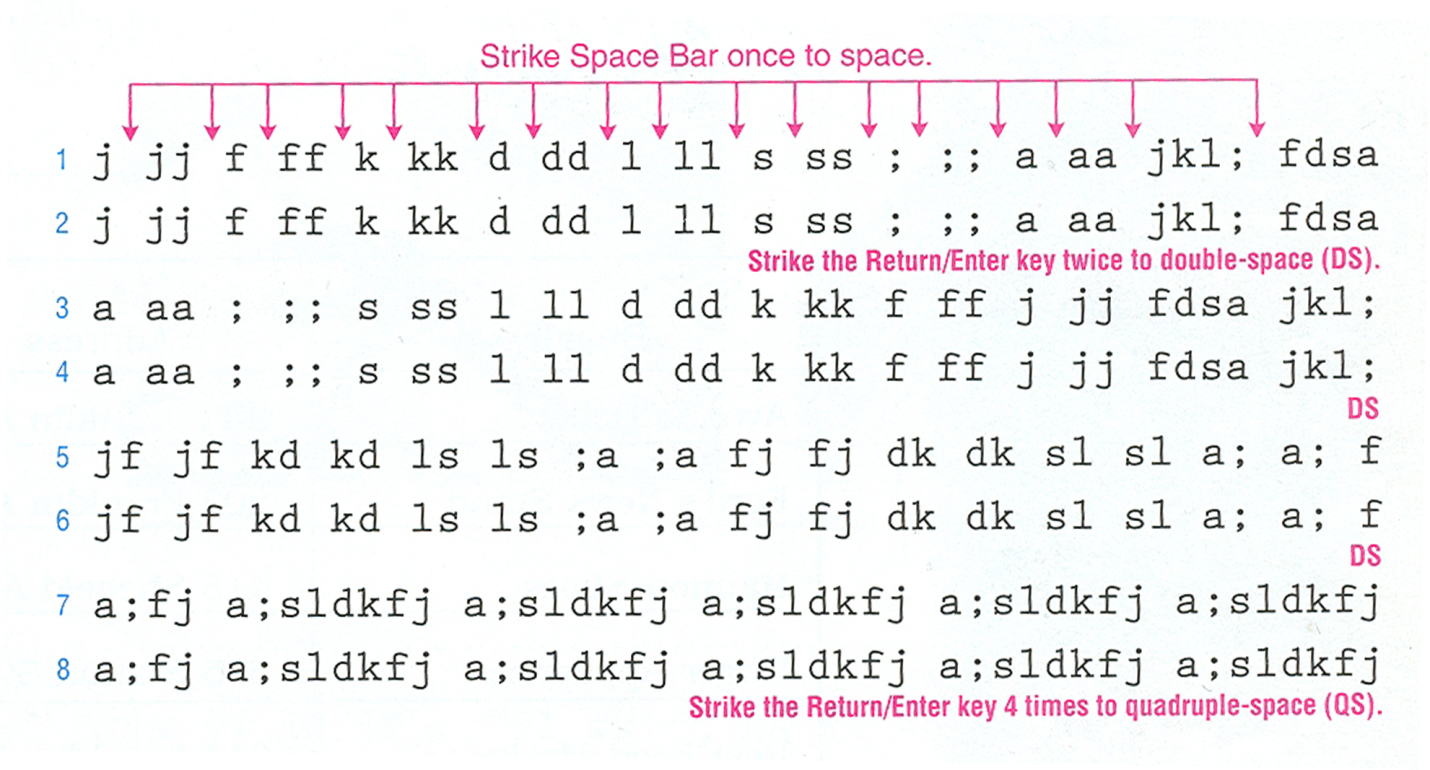 Warmup #2 – Home Row Type 2x or until time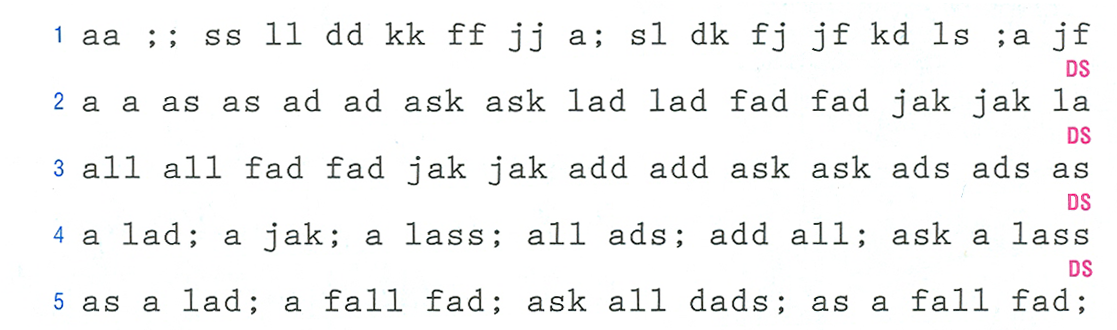 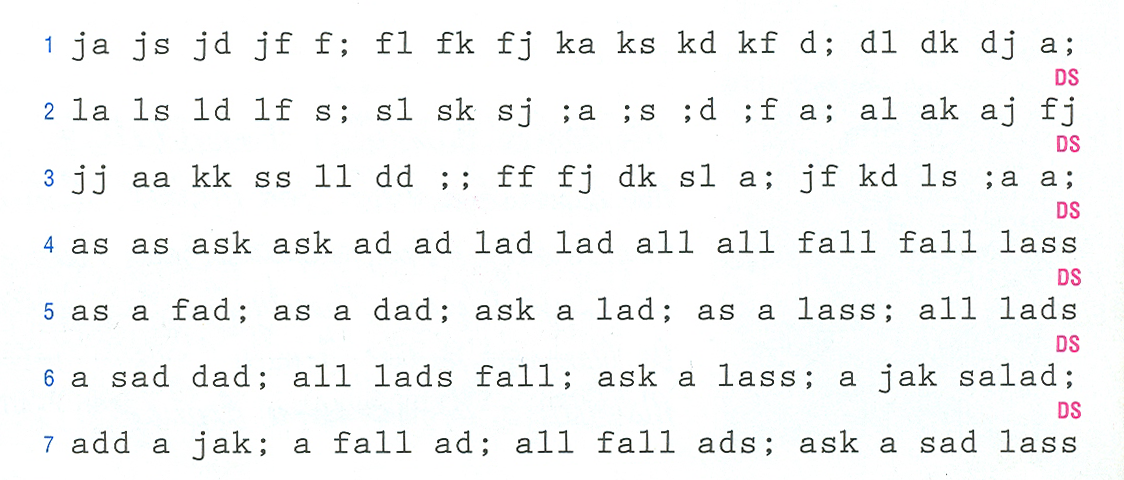 Warmup #3 – H, E, Tj j hj hj ah ah ha ha had had has has ash ash hashhj hj ha ha ah ah hah hah had had ash ash has hashah ha; had ash; has had; a hall; has a hall; ah had d ed ed el el led led eel eel eke eke ed fed feded ed el el lee lee fed fed eke eke led led ale eda lake; a leek; a jaek; a desk; a jade eel; a deedftf ftf tale set tall sat jhj has hal teh aha deadfad tod ted teal lad salad tall tell sat had a tastate that teeth teek keet let the tale had lad theWarmup #4 – O, R, No o oo lo ol lo ol lol olo ole old dode ede hot otes oaks ol lo ol ko ;o o; jo oj joe fo do so ao oae doe foes oje;old ola; holes hots tots told held toll shoes sells foldsr r rr fr rf fr ra fr tf ftr rft atr tar dear reat treatsfr rf ar fro for doj kot tor ret tear teek kort hort torsfff rrr ttt aaa ddd rrr rd ra re rh rk rl r; ro role doorn n nn jn nj jjj nnn jn jn nj jh jhn nh hn kon jon not tojon jlk klk ;j; ajk ajo okd jfh hjj jnn jan fan dan notesflan dean need nerd jone forn arn nore snake note rho ronWarmup #5 – Reviewstates hands drones hates shed heather jets loser arms torated fate hated strand shore loose shade stand at hotterfell off she told not to rolled dad asked raked send sentheard off send dent he ate lads ask for the hands off sansolo had sad lad dad stare flare hare odd fodder nod tradfane rane dane torn horn forlorn shorn forn thorned handshand send that lend off sands thorn shore drone jet loserhat karate lose shorn store stone notes horned send hottsfran sate rate hate state late sent rake fake stake lakesWarmup #6 – M, C,  Left Shiftm mm mj jm mj mjm jmj jnm mnj hm hm nhn mjm jhm mmm jjj mjam jan jam jan hand man demand moan mean raft room mankejams looked made mom mar mare foam dome some make mattersc cc dc cd edc cde dce dec dcfr dcrf sc ca ac rc tc ctr ccat can catch come cancer cater candor candle cake ace cacoo date farm carrot cannot deck tack stack case creed coHal Heather Jason Lana Kelsie John Nathan Mara Harold LouJohnson Omar Jenneka Lake Nora Maressa Nell Morrison JennLands; Lee; Karen; Jesse; Kalee; Leanna; Norman; Jose; KeWarmup #7 – I, . , Right Shift	i ii ki ik kid kids kiik iikk kk ii like rite ill isle ioilk ink oink oil irish irk in out mite fit is siteIndiana irritate Ira did it is in Hailie Molli sit.. .l l. .l. .l. ol. ol. load. jail. ill. l.. .oo.fl. ft. hr. ed. rd. rt. off. fed. ord. alt. asstd.this. is. the. end. Lake. Jillian. Mark. Jan. Hal.A; A; Al Al; Cal; Ali Ali or Flo; Di and Sol left.Ali lost to Ron; Cal lost to Elsa; Di lost to Del.Tina has left for Tucson; Dori can find her there.Warmup #8 – ReviewIn the end this is hard. No one said this is mine.I can hear the jokes told in the other three rooms.Odd food can make one feel sick. Do not eat that.Take notes for me and I can do it another time ok.She asked for a roll; then Janetta ate it first.Dr. Loren said that she can do nine jacks at first.The farm is located on the north side of the track.The ranch is found to the east of the lake for Jane.The race is to start soon; Jerri can run faster.Warmup #9 - , U CAPSk k ,k ki, kit; Rick, Mike, Ike, or I can do, also.A ski, a ski; a kit, a kit; a kite, a kite; a like, Ike, I see, is here; Cam and Jo cannot make it.j j uj uj us us dun just june jut due due fur furs.uj uj juri jur sue sued lune use use dues mud tues.	due rue june nau cue cure luck coat use fuss cutes.	Did he join a CNA firm? I can join NASA if Jon can.	Her dad is a CEO at HLRA. Alisha is a CDA at DILKD.Warmup #10 – B,P,Wf f bf bf fib fib rob rob but but bit bit fib fibsbf bf rob rob lob lob orb orb bid bid bud bud ribsa rib; to fib; rub it; an orb; or rob; but she bid; ; p; p; pa pa up up apt apt pen pen lap lap keptp; p; pa pa pa pan pan nap nap pat pat put put rapa pen; a cap; apt to pass; pick it up, plan to sits s ws ws sow sow wow wow low low how how cow cowssw sw ws w sow ow now now row row own own tow towsto sow, is how. So low; to own. Too low; is to row.Warmup #11 – Reviewswan turtle fish duck cat lion skunk koala snakes. 	I can use this pen if it is ok with Jen. Its hers.	This is a stupid and lame sentence but write it.	Joanna likes to crochet little doilies in her room.	Mr. Monson went to see if the doctor was returned.	If Peri wants to join the NRA he can come tomorrow.	Joselin wants to learn Spanish or French this time.	Connecticut, Deleware, Indiana, Montana, Louisiana.	Smiles can make people more inclined to smile too.Warmup #12 – ReviewSometimes we walk to the cabin on nice afternoons.dance run scream escape allow chase work promises.narrow thankful calm tasteless nutritious abundantplastic sister shop plantation recess reward pearswater partner seashore flood education summer wrenwheel sweater wilderness coach doll kite jar horseJose went to the store last week to bet on the win.We went to Sweet Creek to see if Mellanie was back.In the winter we curl up near the fire to get warm.Warmup #13 – G : Qg gg gf fg gff fgg ftg gtr frtg gfgf hg jfhg gredagreat grand gold gorgeous gaunt game gale grind goelegant egregious agoraphobic eggplant igloo grinsq qq aq qa qa aqa qaq aqua aqs wsq dsq saq qas sqfquote queen quill equipment quit quiet quilt quartQueen Quinn quoted the quiet quilter in quotations.; ; ;: :; :; ;: Date: Time: Name: Room: From: File:;: :; To: File: For: to: Dear Al: Shift for: Sine:Michella, use as headings: To: From: Date: Subject: Warmup #14 – g,/,?f f vf vf via via vie vie have have five five livevf vf vie vie vie van van view view dive dive jivego via; vie for: has vim; a view, to live: or have; ; /; /; ;;// ;/; ;/; this/that here/there /;/ /;/?/ ??? /// ??? ;/ ;? /: ?: ;/ :? ;/ ;? ;? ;// :??Never no never? Love/War How?? When? Where? If?Vera. Varushka; Victor: Vannah? Vespa, Vilimi. Vi.The vicious and vain vela, Virginia, loved violets.Violet is Violent: Vladimir is villainous. Voila.Warmup #15 – ReviewWhenever Harold comes to town, Ellie gets nervous.The answer is apparent: Wendi is not going to win.Go to www.howdoesitwork.com to find the answers.Virgil plans to find that mosque at two with Jack.Pam, Van, and Quin have to be in New Hope at five.Vi is to aid the girl with the sign work at eight.Jim and Kate are going to Las Vegas all this week.Mrs. Maria Fuentes; Dr. Mark V. Quin; Mr. T.C. OttMae has a Ph.D. from Miami; Don will get his Ed.D.Warmup #16 – X,Y,Zx xx xs sx xsw wsx wsx wax axe axel exe ex ax taxiexplore extra excellent excels fix fox ox lax flexa fox; an ox: mix it; fax it: six men. Max can fix.y yj jy hy hy yj jyh ny my hay may nay shy day wayyj yj jay jay eye eye dye dye yes yes yet yet jaysa jay; to say; and eye: he says; dye it; has an eyea a za za zap zap zap zoo zip zip zag zig zag zanyza za zap zap zed zed oz. oz. zoo zoo zip zip mazezap it, zip it, and adz, to zap, the zoo, eight oz.Warmup #17 – ReviewWhy are JoAnne and Marietta both getting vexed now?We can fix the zeppelin if we can get Max to help.I saw a zebra at the zoo and, yes, it was striped.xsx :; fix mix Max: Use TO: and FROM: as headings. Qa .k aqa k.k quo quo, quit, aqua. Quite squat vowZosha was quick to dive into my big pool for Jinx.Ian kept a pen and work forms handy for all of us.Type these ZIP Codes: OR, MD, RI, NV, AL, and PA.He may go to the lake by dusk to do the dock work.Warmup #18 – ReviewJan may go to the city for the bid forms for them.I did all the work for the firm for the usual pay.Did Ms. Paxon send us the letter from Dr. LaRonde?as my we in be on at up as no are him way you getsgirl quay turn rush duty down maps rich laid spendif they to risk by them the duty and paid she keptOlga sews aqua and red silks to make six big kites.Bob Epps lives in Rome; Vick Copa is in Rome, also.Oatsie and Co. has a branch office in Boise, Idaho.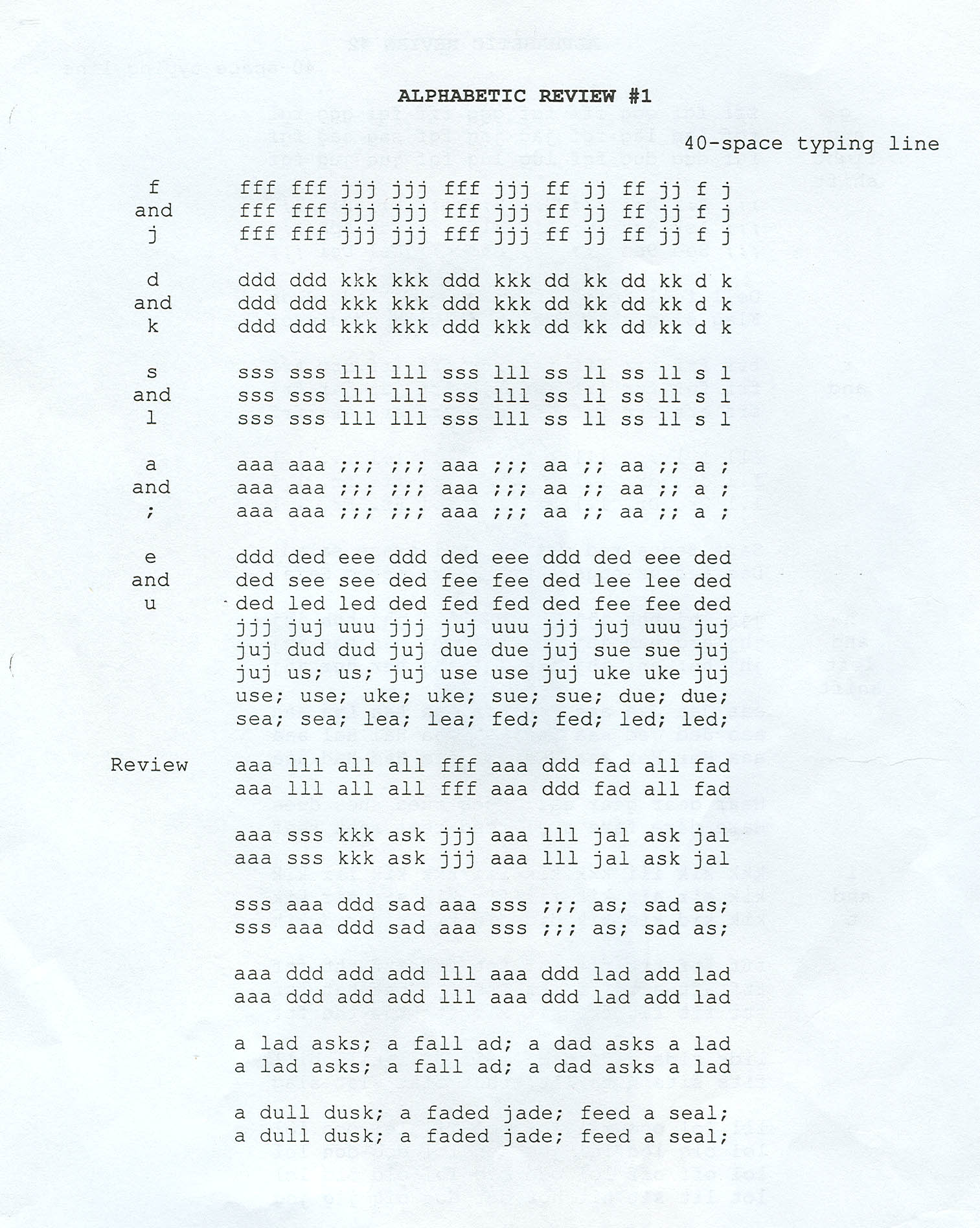 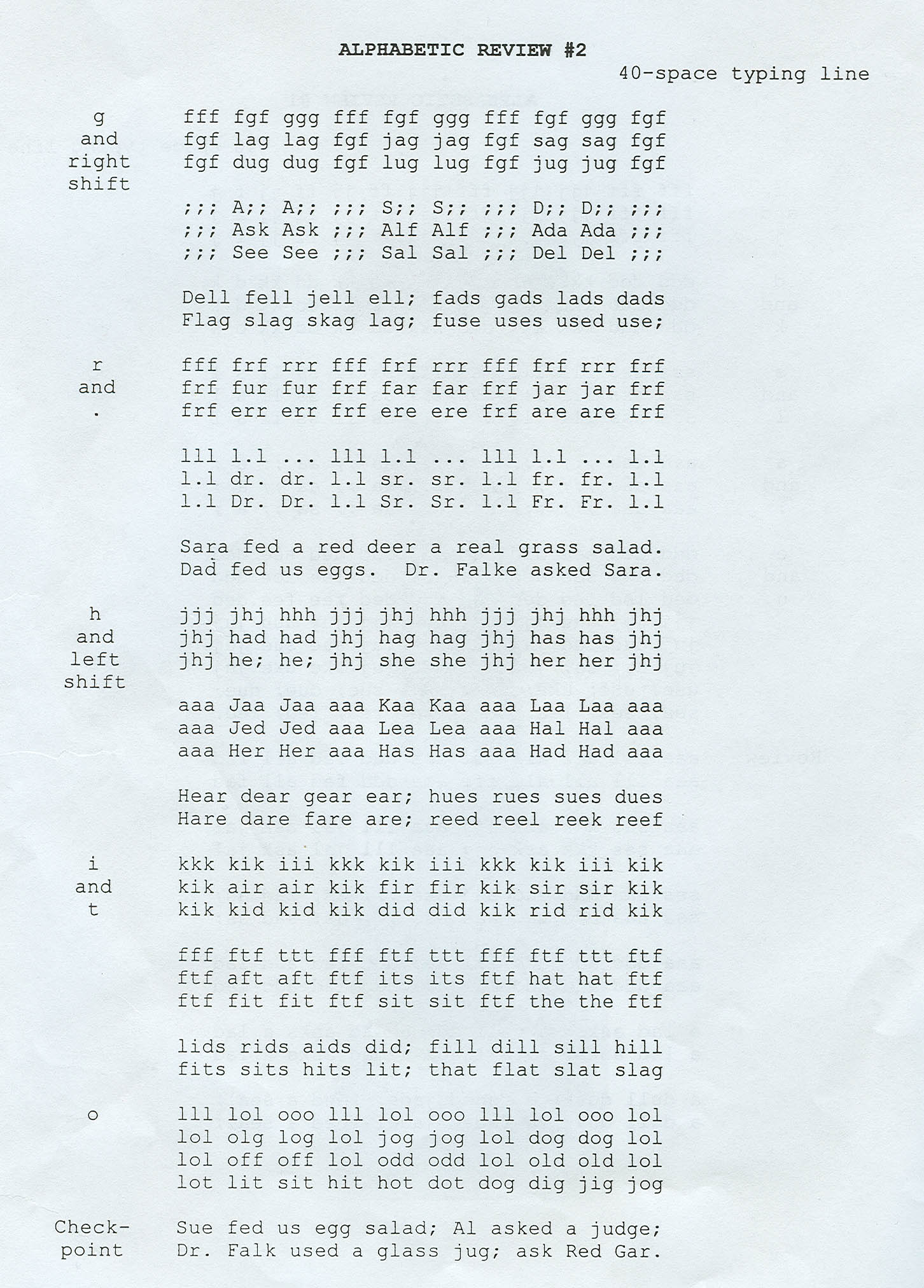 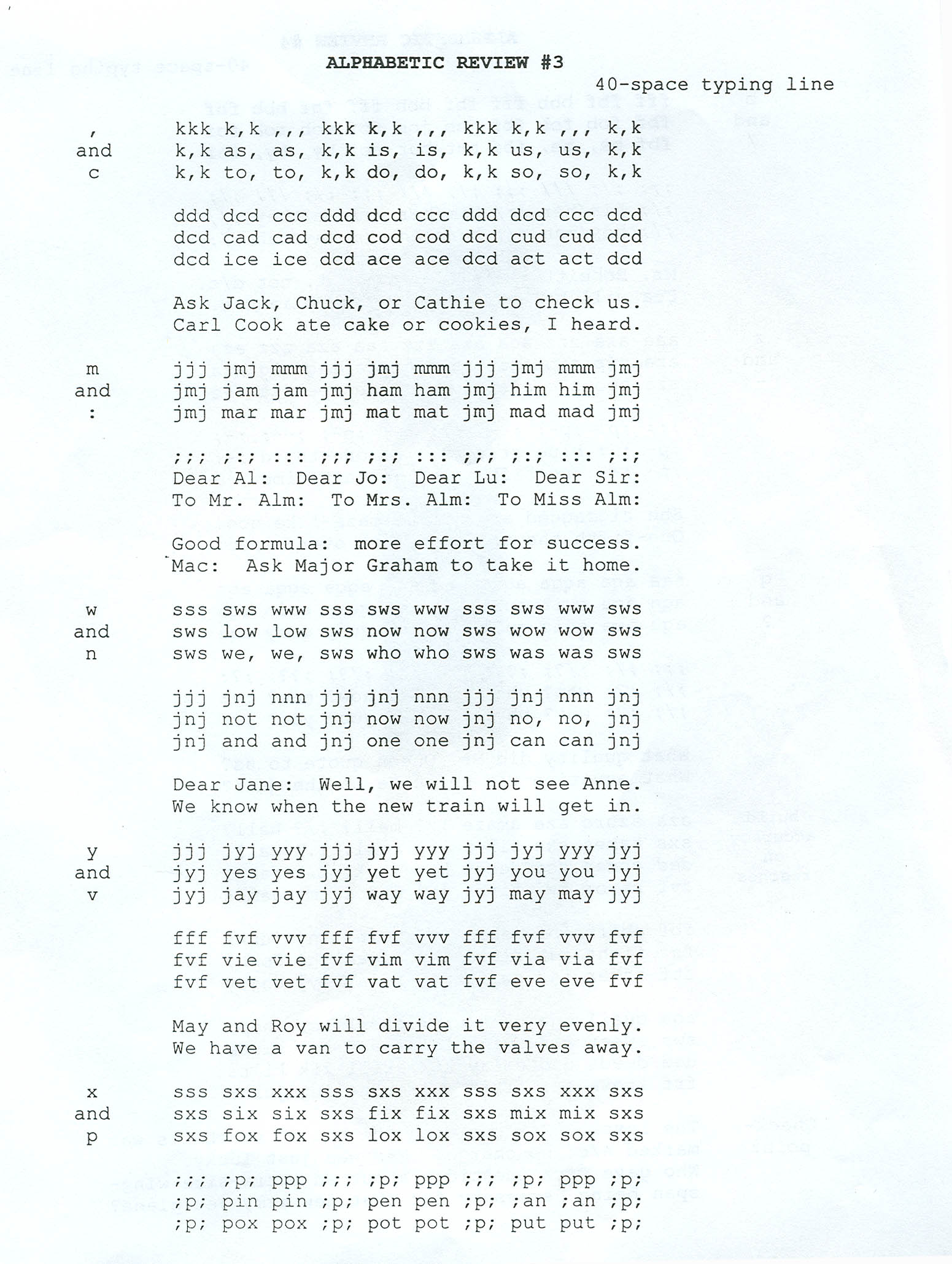 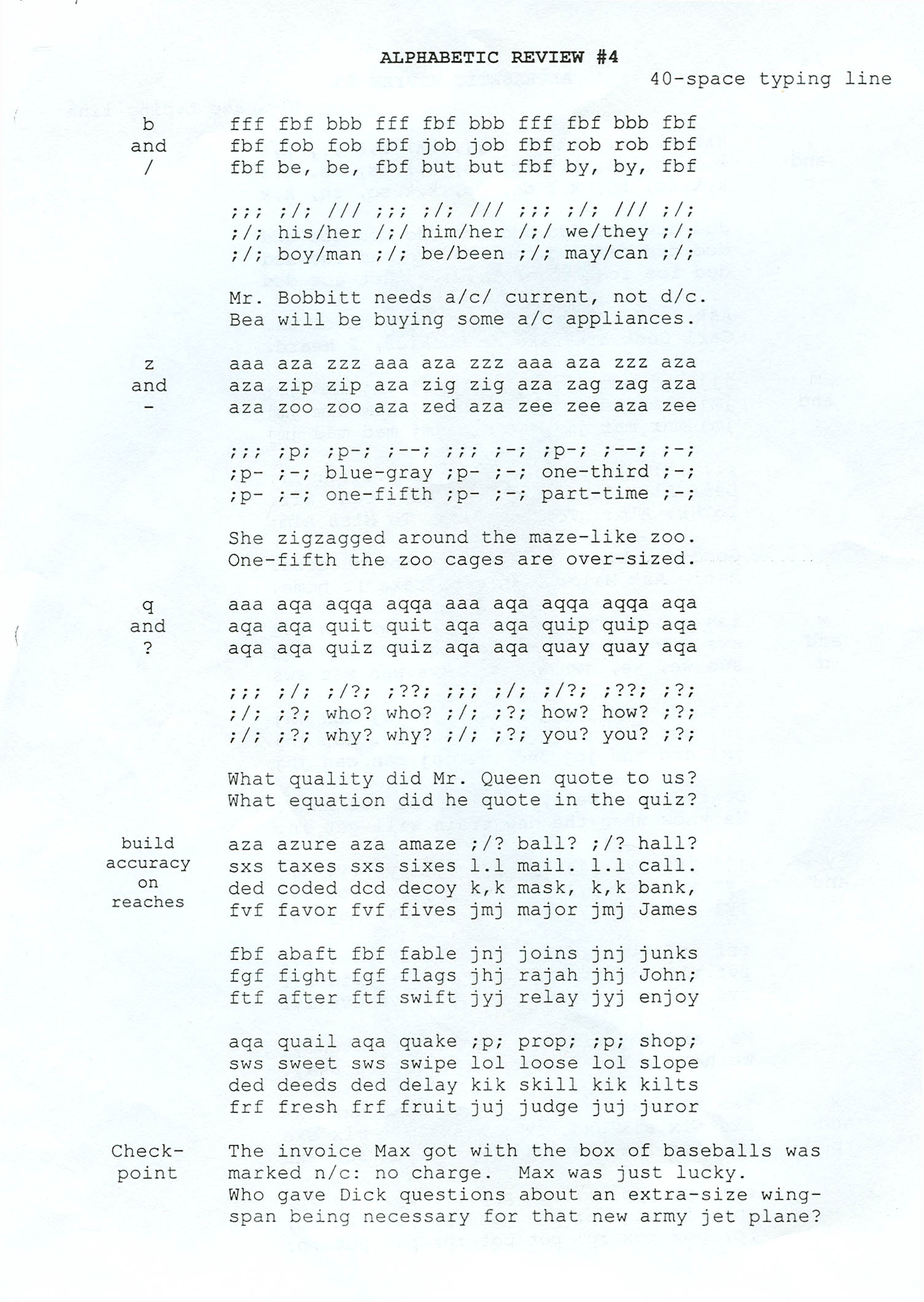 ALPHABETIC REVIEW #51&2	1	aq1a a11a a11a a1a1 a1a1 a1a1 a11 111 and 111, 111	2	11 arts 11 axes 11 aims 11 alms 11 aces 1, 11 1:11	3	We need 11 pairs of size 11 shoes for the 11 men.	4	sw2s sw2s s22s s22s s2s2 s2s2 a11 222 and 112, 122	5	22 sons 22 sums 22 seas 22 sips 22 suns 2.22 2:22	6	The 12 men and the 22 boys played 122 full games.	7	of the 122 who paid, only 11 or 123 were children.	8	About 112 caught the 12:12 train on Track No. 21.3&4	9	de3d de3d d33d d33d d3d3 d3d3 a11 333 and 123, 123	10	33 dads 33 dips 33 dues 33 dots 33 dogs 3.13, 3:13	11	Did the 3 men catch 31 or 33 fish in the 13 days?	12	fr4f fr4f f44f f44f f4f4 f4f4 a11 444 and 123,441	13	44 furs 44 fins 44 fish 44 fell 44 flew 4.14 4:14	14	The 44 boys lost only 14 of their 144 golf games.	15	1.	Of the 43 persons attending, 34 placed orders.	16	2.	The orders of the 34 came to about 112 pounds.5&6	17	ft5t ft5t fr5r fr5r f55f f55f r5r r5f a11 555 155.1	18	55 rings 55 rhubarb 55 rams 55 runs 5.55, 45.5, 4:5	19	Ruth got 51 bee stings, 55 bites and 524 calls home.	20	fg6 fg6g fg6g g6g6 g6g6 66gg 666 s22 g6g 6.66 116.6	21	66 girls 66 grins 66 gills 66 gates 66 gripes 61:61	22	Janey wears number 66. She got 16 throws and made 6.	23	Of 56 students, 45 keyed at least 35 wpm by April 18.	24	Can you meet at 1556 Maple Ave. at 5:16 p.m. today?7&8	25	ju7j ju7j j77j j77j j7j7 j7j7 you 777 for 123,477	26	77 jugs 77 jars 77 jigs 77 jets 77 jobs 7/17 7:17	27	on june 7, the 7 men left Camp 7 on the 7:17 bus.	28	ki8k ki8k k88k k88k k8k8 k8k8 irk 888 for 123,567	29	88 kits 88 keys 88 kids 88 inks 88 ins 8/18 8:18	30	Train No. 188 departs at 11:88 a.m. or 12:18 p.m.	31	Of the 178 who paid, only 37 o4 38 were children.	32	About 187 caught the 12:17 train on Track No. 18.9&0	33	1091 1091 1991 1991 1919 1919 a11 999 for 234,789	34	99 lots 99 lids 99 laws 99 logs 99 less 1/19 9:19	35	In 1919, there were 199 men in each of the 19 lodges.	36	;p0; ;p0; ;00; ;00; ;0;0 ;0;0 lop 000 for 347, 890	37	10 pegs 10 pins 10 play 10 paid 10 push 1/10 1:10	38	Get the men at 10:00 a.m. or 1:00 p.m. for lunch.	39	We wanted a meeting at 9:30, but the 19 or 20 of them	40	strongly insisted on a meeting at 10:00 or 11:00.ALPHABETIC SENTENCES(A-Z in Each Sentence)Vexed by the azure sky, Pete quickly came down for good old bread and jam.Extra vigor zoomed Sam by Cade who quietly jumped half a kilometer down.The Queen’s purple zebra vowed to call home for frog if Jax would keep still.Quit keeping white voles in zoos until boys call Wade at home for pink wax jelly.’s very extreme cold weather pushed temps far below quo to zero in Jungport.Jeff quickly took his ax, shovel, and rake to work in my garden with zinnias and buttercups.Acquaint Zac, Kim, and Jim with extra big furry dogs and all purring, vexing cats.The quaint mezzanine next door are very big, cold lofts just keeping people wise.Veto Ezra’s bright plan to coax ducks from quickly going west just yet.Fritz placed queasy Wes with an extra big cash jar in the very brisk morning air.Supplementary DrillsLetters of the AlphabetA	1.	Anna Mae said that a cat has many lives.B	2.	Bring Bob the best ball before the game.C	3.	Sickly cats catch colds once a month.D	4.	Dan drove down the dusty road to .E	5.	They left Ellen at home with her mother.F	6.	Effie was afraid after the raft flipped.G	7.	Gene got a big jumping frog last spring.H	8.	Hal and  Hannah hope to go home ThursdayI	9.	Vi said her white kitten sat in the ink.J	10.	Just John, Jr., jumps and jogs in jeans.K	11.	Kandi lies to take books to sick kids.L	12.	 will hold them and call the police.M	13.	My mom might move to  on MondayN	14.	 will not notice the one new noise.O	15.	Most of us looked south at the old dome. p	16.	Pat gave the puppy to the proper person.Q	17.	Quentin quickly quizzed the quiet queen.R	18.	Three rabbits eat carrots in our garden.S	19.	The six sleek seals should be seen soon.T	20.	Betty went to  to visit her sister.U	21.	Uncle Gus uses a huge net to hunt ducks.V	22.	Viva drove to the valley to visit Vince.W	23.	Wanda wanted to know what, how, and why.X	24.	 examined the next six extra boxes.Y	25.	My younger pony quickly ran fifty yards.Z	26.	Ozzie got dizzy as the zebras zigzagged.Alphabetic ReviewABC		27	Carla bought three baby ducks to class.Lance paid cash for a bicycle for Bobby.DEF		29	Marie drove fifty miles to find her dog.		30	A new fur muff was found under the desk.GH		31	The touch ghost walked through the wall.		32	Ginny caught the ball that Greg pitched.IJ		33	Find Jimmie a job; he will jump for joy.		34	If Joel is jittery, he jiggles his keys.KL		35	Kim laughed at the little, black kitten.		36	Kenny likes to call Kyle from his class.MN		37	My Aunt Marion rented a room from Glen.		38	Ramona and Herman moved here months ago.OP		39	A telephone operator opened the program.		40	I hope this pilot spotted another plane.QR		41	Raquel requested several quills and ink.		42	Our ducks quack and quarrel quite often.ST		43	Steven is still trying to start the car.Stan studies history first and art last.UV		45	Put a velvet best you value in my vault.      Even the vultures vanished after sunset.WX		47	Wexler fixed, washed, and waxed the car.		48	 was at war with  sixty days.YZ		49	Did Lizzy tell you to study for a prize?		50	Zip up your coat on hazy days or freeze.	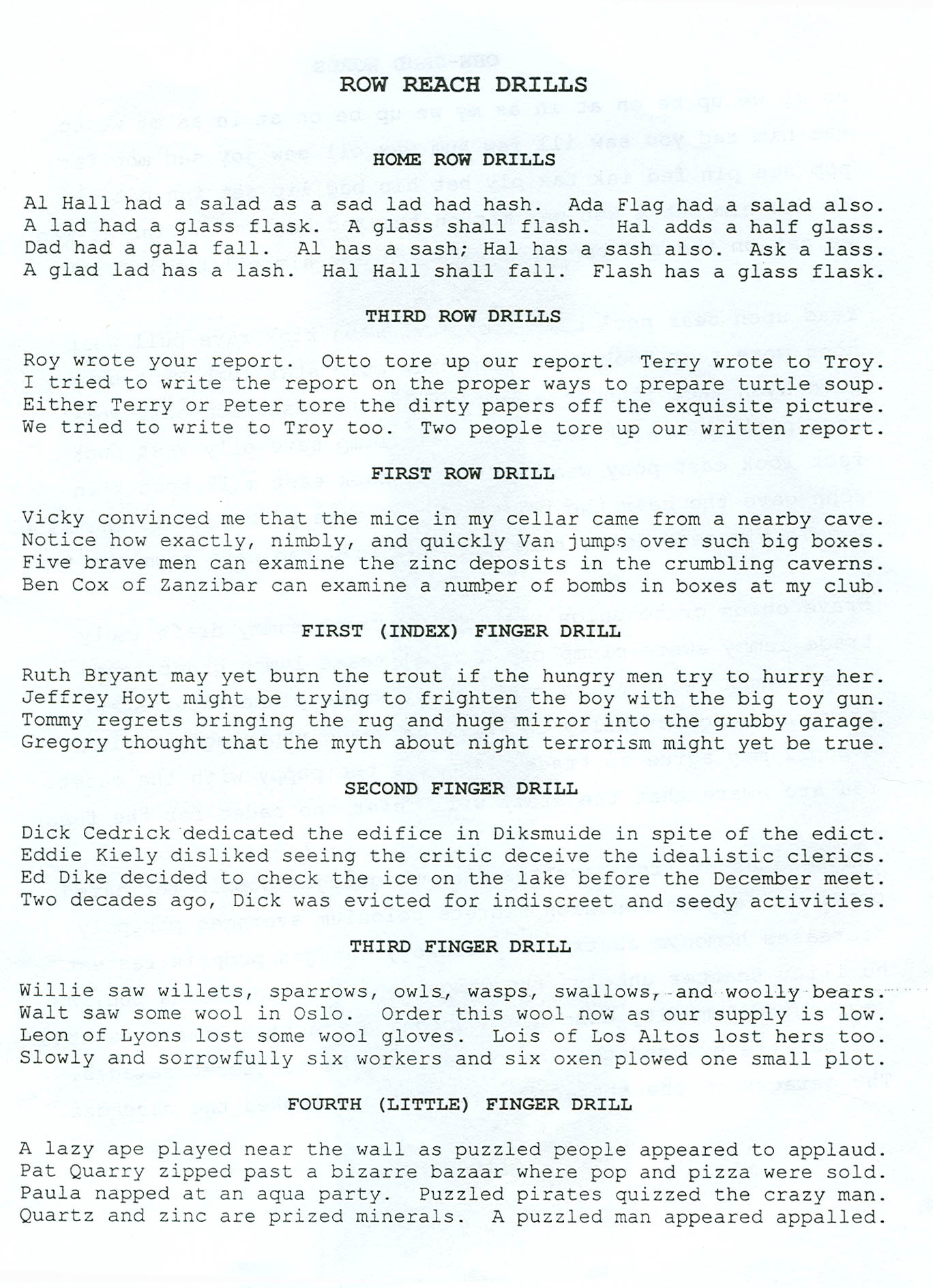 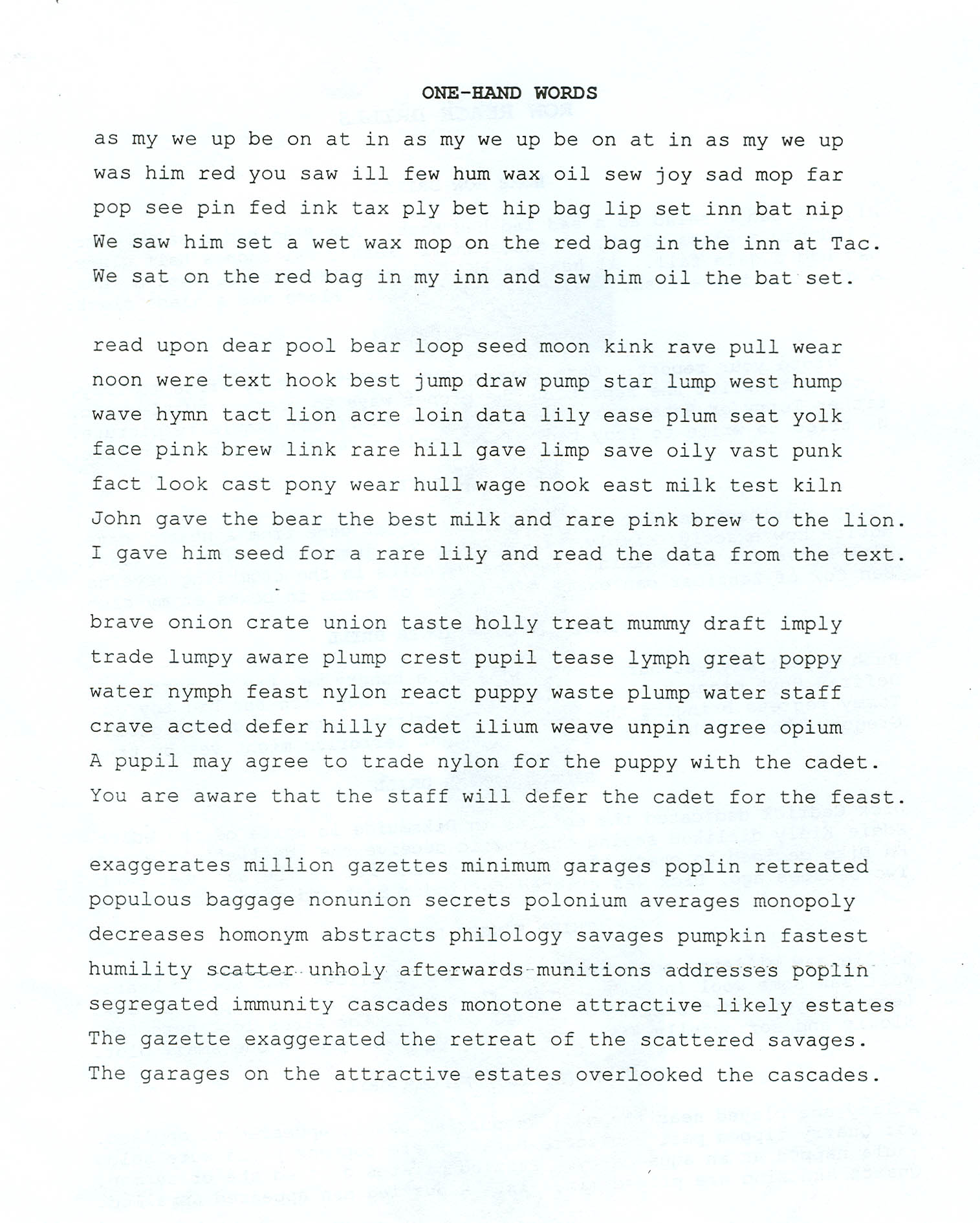 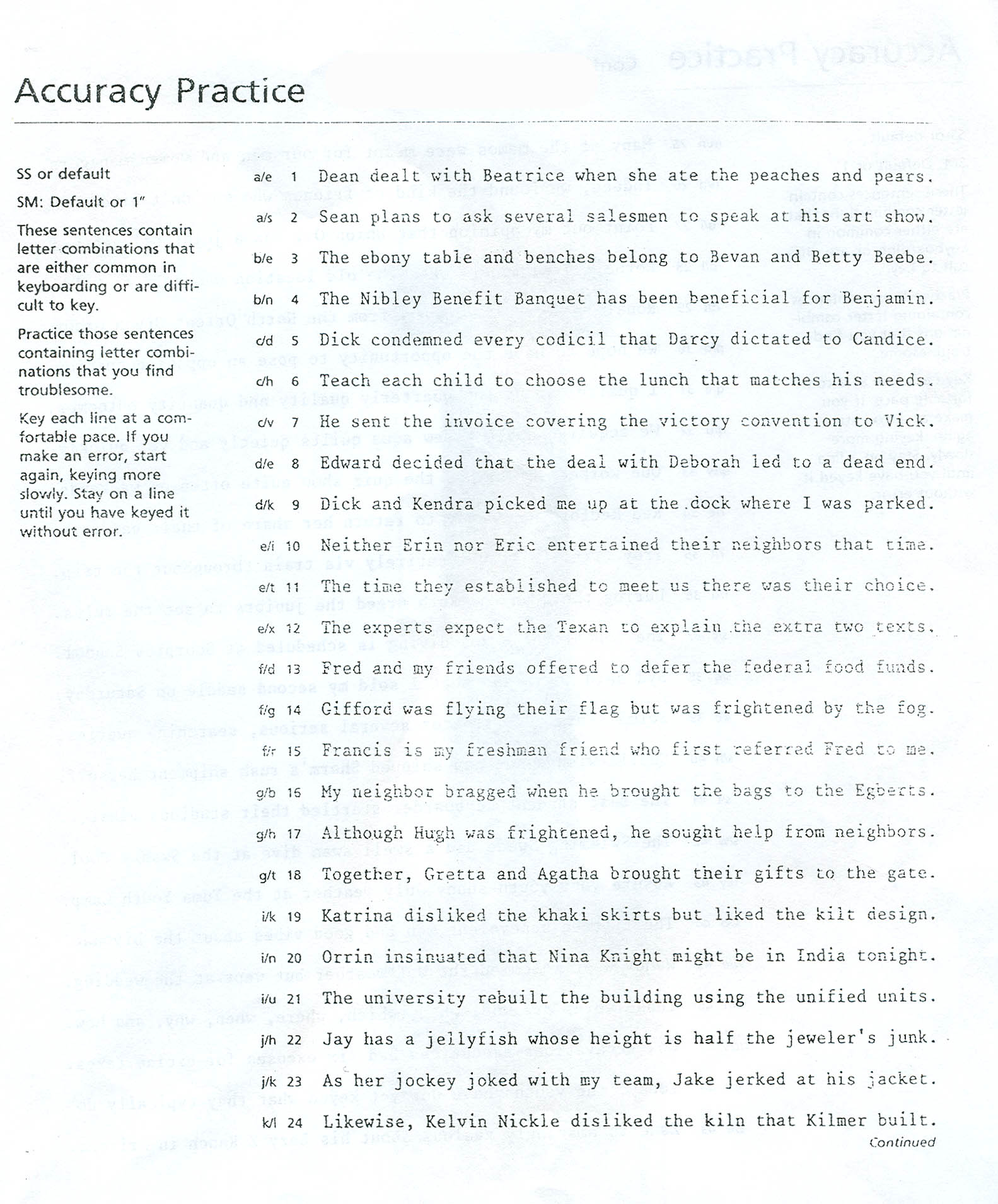 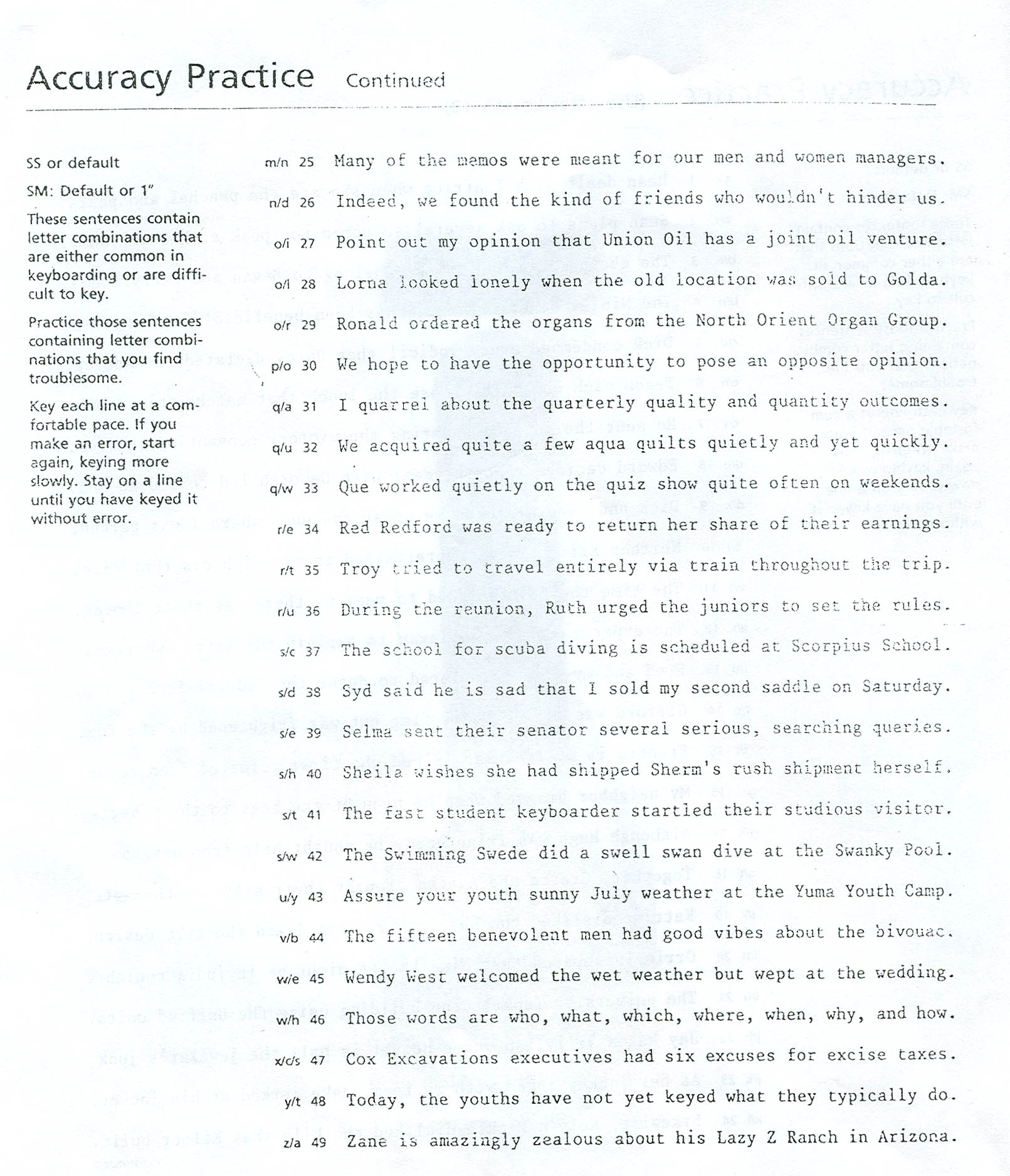 Address PracticeConnie Lynn Meyers8136 S. 2789 W. West Jordan, UT 84088Elmer Whitewood460 E. 8490 S.Sandy, UT 84093Mr. & Mrs. Evan Dericott 64  W. 200 N. Tremonton, UT 84337Isadore Brown167 E. 600 N.Spring City, UT 84665Jorge Gonzalez6333 Owensboro Dr.West Jordan UT, 84084John & Laynie Drew2358 S. 1440 W.West Valley, UT 84119Zions First National Bank1622 W. South Jordan ParkwaySouth Jordan, UT 84095-8857Aeropostale6191 South State StreetMurray, UT 84107Michael Linzay1746 Millcreek CirEast Millcreek, UT 84106Miss Emma Johnson474 7th AveSalt Lake City, UT 84103Nestor & Esperenza Lopez660 E. 1050 N. Bountiful, UT 84010Mr. Pierre Perot278 N. 800 W.Orem, UT 84057Mrs. Emiline Dawson216 W. Center StLoa, UT 84747Morrison Wheaton502 Diagonal StSt George, UT 84770Mrs. Dawn Henderson220 Yellow Sky StLas Vegas, NV 89145Safari Inn Downtown1070 Grove StBoise, ID 83702Emily Smythe3960 NE 9th AvePortland, OR 97212Elliot & Denise Schwendiman2114 N. Fernwood StRoseville, MN 55113Tillman Wright16 Cross Gates RdRochester, NY 14606Mr. & Mrs. Dallin Golightly3694 Greenwich RdWare, MA 01082Mrs. Juana Blinkner8564 Mathilda AveAffton, MO 63123Debbie Marie Maynes566 San Pedro DrGrand Prairie, TX 75051Embers Steak House700 Bourbon StreetNew Orleans, LA 70116-3156Bank of America 801 East Lancaster AvenueVillanova, PA 19084-1602Jerrica Romney8816 W. Francis PILakewood, CO 80215Geil Elementary School1600 D StreetGearig, NE 69341-3900Ms. Augustina Crowse420 Royal Glen LnChico, CA 95973Address Practice ContinuedSeth Hathaway5704 W. Villa Theresa Dr.Glendale, AZ 85308Mr. Glen Hansen734 W. Commercial StBroken Arrow, OK 74012Mr. & Mrs. Tom Mackelburg6 Drew StAugusta, ME 04330Flower Hospital5200 Harroun RoadSylvania, OH 43560Resthaven Funeral Home4400 Bardstown RoadLouisville, KY 40218-3255
Chili’s Grill & Bar3960 E. 82nd StreetIndianapolis, IN 46240-2467Raleigh Memorial Park7501 Glenwood AvenueRaleigh, NC 27612-1866LeWanda Tanistry574 E. Polk AvenueLake Wales, FL 33853Studio By the Tracks301 20th Street SouthIrondale, AL 35210-1637Atlanta Botanical Garden1345 Piedmont Avenue NortheastAtlanta, GA 30309-3366Shedd Aquarium1200 S. Lake Shore DrChicago, IL 60605Joanne Everett220 W. 18th St Apt #25Sioux Falls, SD 57105Jamie Allen7818 Leawood BlvdLittle Rock, AR 72205Palace Buffet94-780 Meheula ParkwayMililani, HI 96789Simply Thai Restaurant37 W. 10600 S.Sandy, UT 84070Dr. John Morrow3491 W. 4800 S.Roy, UT 84067-9429Park City Racquet Club1200 Little Kate RoadPark City, UT 84060Ms. Patience Wilder458 golden Pheasant DrDraper, UT 84020 Donald Corrigan276 N. 300 E. StSpanish Fork, UT 84660Adobe Theater9813 4th Street NorthwestAlbuquerque, NM 87114-2121Arthur & Jennifer Wells280 Columbia Street Apt #BMilford, DE, 19963Mrs. Blaire Rhode570 N. Valley AveVineland, NJ 08360Hidden City Café132 E. 24th StreetNew York, N Y 10010Daniel McDowell34 S. Main St #312Auburn, ME 04210Dr. Elaine Grace1211 Medical Center Drive #101Nashville, TN 37232Microsoft Corporation870 Market StreetSan Francisco, CA 94102Miss Jessica Turner320 N. 100 W.Cedar City, UT 84721Mr. Russell Deyer32 W. 200 N. Roosevelt, UT 84066Riot Zone Family Fun Park439 N. 4000 E.Rigby, ID 83442Fort Buford State Historic Site15349 39th Lane NWWilliston, ND 58801Sunset Lanes261 East E StreetForks, WA 98331*9043Yellowstone Grizzly RV Park210 S. Electric StreetWest Yellowstone, MT 59758Pioneer Park Dance Center2300 Airport wayFairbanks, AK 99701-4014Megan Lewiston701 S. Franklin StreetDenver, CO 80209-4504Alex Carson1382 Willow Street SouthMinneapolis, MN 55403-2256Chickasaw National Recreation 1008 W. 2nd StreetSulpher, OK 73086-4814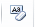 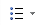 Random Dates in HistoryMay 1, 1486 - Christopher Columbus convinced Queen Isabella to fund an expedition to the West Indies.October 15, 1951 – “I Love Lucy” premiered on CBS-TVMarch 14, 1794 – Eli Whitney received a patent for his cotton gin.October 17, 1989 – An earthquake measuring 7.1 on the Richter Scale hit the San Francisco Bay area in California. The quake caused about 67 deaths, 3,000 injuries, and damages up to $7 billion.November 29, 2004 – Godzilla received a star on the Hollywood Walk of FameAugust 12, 1939 – “The Wizard of Oz” premiered on Oconomowoc, WI. Judy Garland became famous for the movie’s song, “Somewhere Over the Rainbow.” The movie premiered in Hollywood on August 15th. September 10, 1608 – John Smith was elected president of the Jamestown, VA colony council.February 1, 1987 – Terry Williams won the largest slot machine payout, at the time, when they won $4.9 million after getting four lucky 7’s on a machine in Reno, NV.December 26, 1620 – The Pilgrim Fathers landed at New Plymouth, MA, to found Plymouth Colony, with John Carver as Governor.July 21, 2007 – The seventh and last book of the Harry Potter series, “Harry Potter and the Deathly Hallows,” was released.May 9, 1951 – Jim Gentile (Baltimore Orioles) set a major league baseball record when he hit a grand slam home run in two consecutive innings. The game was against the Minnesota Twins.April 18, 1980 – Rhodesia became the independent nation of Zimbabwe.May 26, 1647 – A new law banned Catholic priests from the colony of Massachusetts. The penalty was banishment or death for a second offense.February 7, 1795 – The 11th Amendment to the U.S. Constitution was ratified.August 17, 1859 - A hot air balloon was used to carry mail for the first time. John Wise left Lafayette, IN, for New York City with 100 letters. He had to land after only 27 miles.September 24, 1957 - U.S. President Eisenhower sent federal troops to Little Rock, AR, to enforce school integration.October 1, 1903 – The Model T automobile was introduced by Henry Ford. The purchase price of the car was $850.January 14, 1986 - "Rambo: First Blood, Part II" arrived at video stores. It broke the record set by "Ghostbusters", for first day orders. 435,000 copies of the video were sold.March 6, 1836 - The thirteen-day siege of the Alamo by Santa Anna and his army ended. The Mexican army of three thousand men defeated the 189 Texas volunteers.April 13, 1860 - The first mail was delivered via Pony Express when a westbound rider arrived in Sacramento, CA from St. Joseph, MO.November 8, 2000 - In Florida, a statewide recount began to decide the winner of the 2000 U.S. presidential election.June 22, 1772 – Slavery was outlawed in EnglandDecember 13, 1884 - Percy Everitt received a patent for the first coin-operated weighing machine.January 4, 1896 – Utah became the 45th stateApril 27, 1982 - The trial of John W. Hinckley Jr. began in Washington. Hinckley was later acquitted by reason of insanity for the shooting of U.S. President Reagan and three others.July 31, 1928 - MGM’s Leo the lion roared for the first time. He introduced MGM’s first talking picture, "White Shadows on the South Seas."November 23, 2001 - A crowd of 87,555 people watched the Texas Longhorns beat the Texas A&M Aggies 21-7. The crowd was the largest to see a football game in Texas.March 19, 2003 - U.S. President George W. Bush announced that U.S. forces had launched a strike against "targets of military opportunity" in Iraq. The attack, using cruise missiles and precision-guided bombs, were aimed at Iraqi leaders thought to be near Baghdad.March 5, 1624 - In the American colony of Virginia, the upper class was exempted from whipping by legislation.November 16, 1957 - Jim Brown (Cleveland Browns) set an NFL season rushing record of 1163 yards after only eight games.October 10, 1995 - Gary Kasparov won a chess championship against Viswanathan Anand that had lasted about a month.January 15, 1987 - Paramount Home Video reported that it would place a commercial at the front of one of its video releases for the first time. It was a 30-second Diet Pepsi ad at the beginning of "Top Gun."February 16, 1862  - During the U.S. Civil War, about 14,000 Confederate soldiers surrendered to Gen. Ulysses S. Grant at Fort Donelson, TN.November 2, 1984 - Velma Barfield became the first woman to be executed in the U.S. since 1962. She had been convicted of the poisoning death of her boyfriend.August 15, 1877 - Thomas Edison wrote to the president of the Telegraph Company in Pittsburgh, PA. The letter stated that the word, “hello” would be a more appropriate greeting than “ahoy” when answering the telephone.September 2, 1666 - The Great Fire of London broke out. The fire burned for three days destroying 10,000 buildings including St. Paul’s Cathedral. Only 6 people were killed.April 1, 1960 - The U.S. launched TIROS-1. It was the first weather satelliteOctober 25, 1955 - The microwave oven, for home use, was introduced by The Tappan Company
Most Frequently Used WordsFirst 100Type 3xType 3x in one line—do not press enter until you come to the end of each set of 10.Most Frequently Used WordsSecond 100Type 3xType 3x in one line—do not press enter until you come to the end of each set of 10.Most Frequently Used WordsThird 100Type 3x in one line—do not press enter until you come to the end of each set of 10.Most Frequently Used WordsFourth 100Type 3x in one line—do not press enter until you come to the end of each set of 10.Most Frequently Used WordsFifth 100Type 3x in one line—do not press enter until you come to the end of each set of 10.Most Frequently Used WordsSixth 100Type 3x in one line—do not press enter until you come to the end of each set of 10.Most Frequently Used WordsSeventh 100Type 3x in one line—do not press enter until you come to the end of each set of 10.Most Frequently Used WordsEighth 100Type 3x in one line—do not press enter until you come to the end of each set of 10.Most Frequently Used WordsNinth 100Type 3x in one line—do not press enter until you come to the end of each set of 10.Most Frequently Used WordsTenth 100Type 3x in one line—do not press enter until you come to the end of each set of 10.Most Frequently Used WordsEleventh 100Type 3x in one line—do not press enter until you come to the end of each set of 10.Most Frequently Used WordsTwefth 100Type 3x in one line—do not press enter until you come to the end of each set of 10.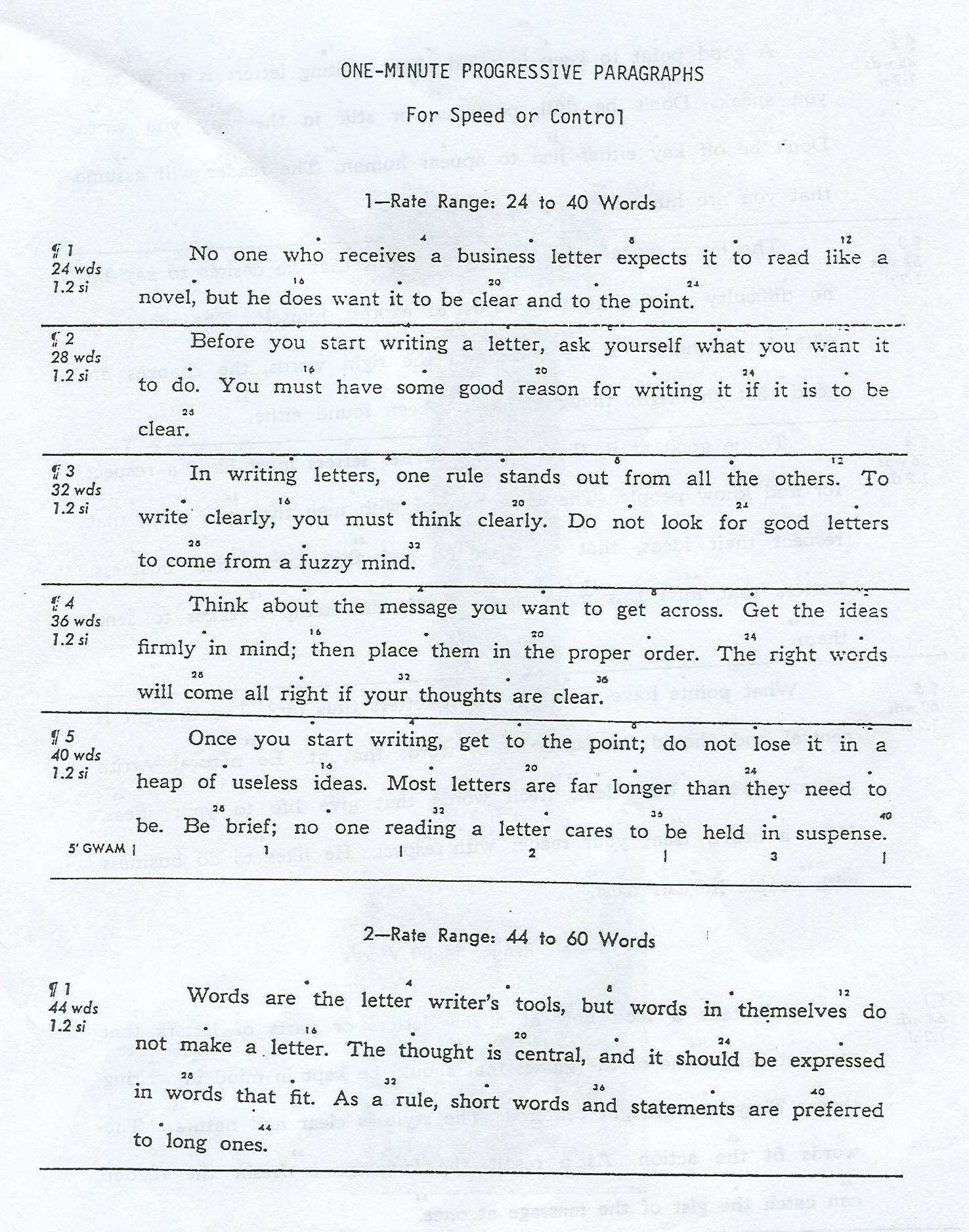 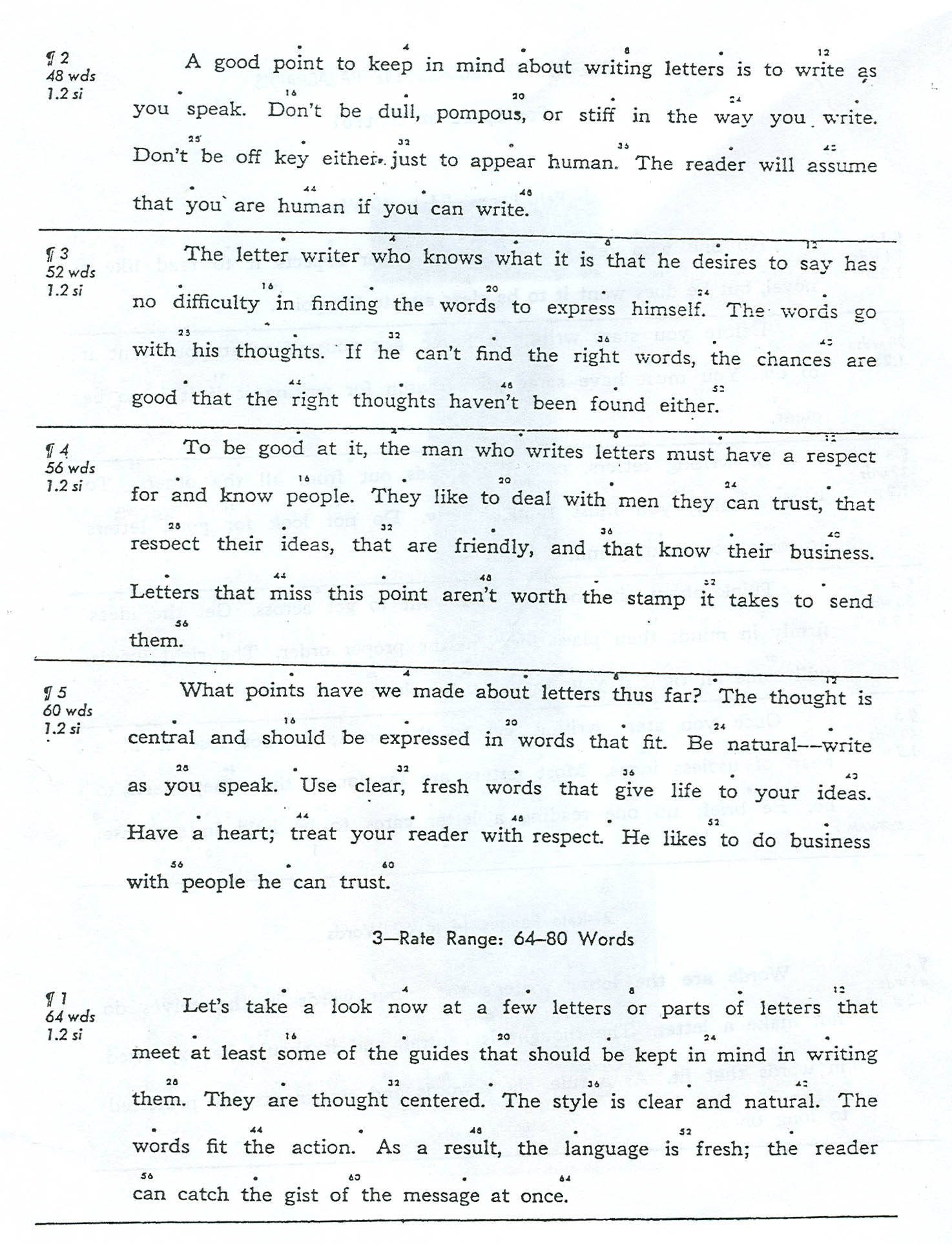 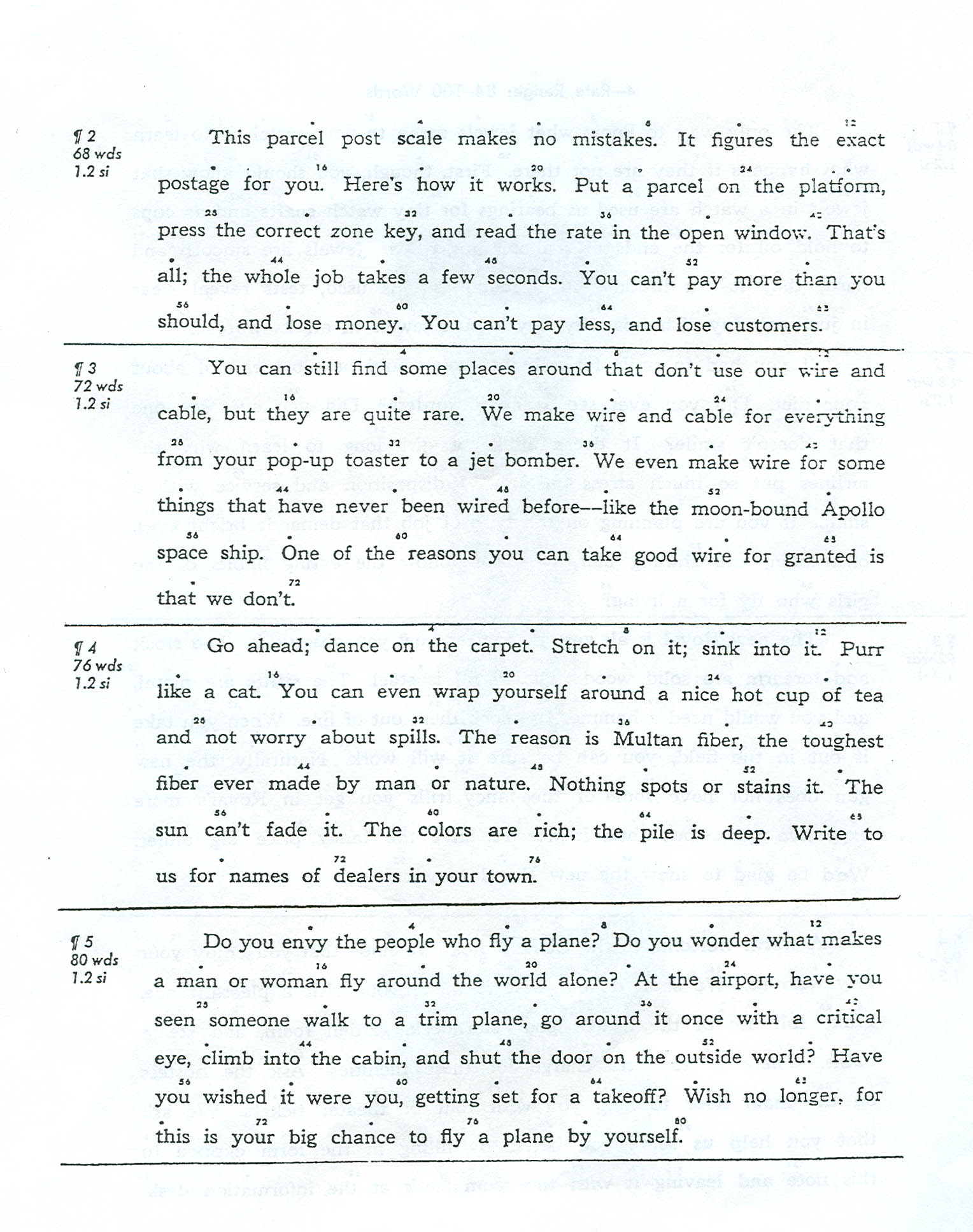 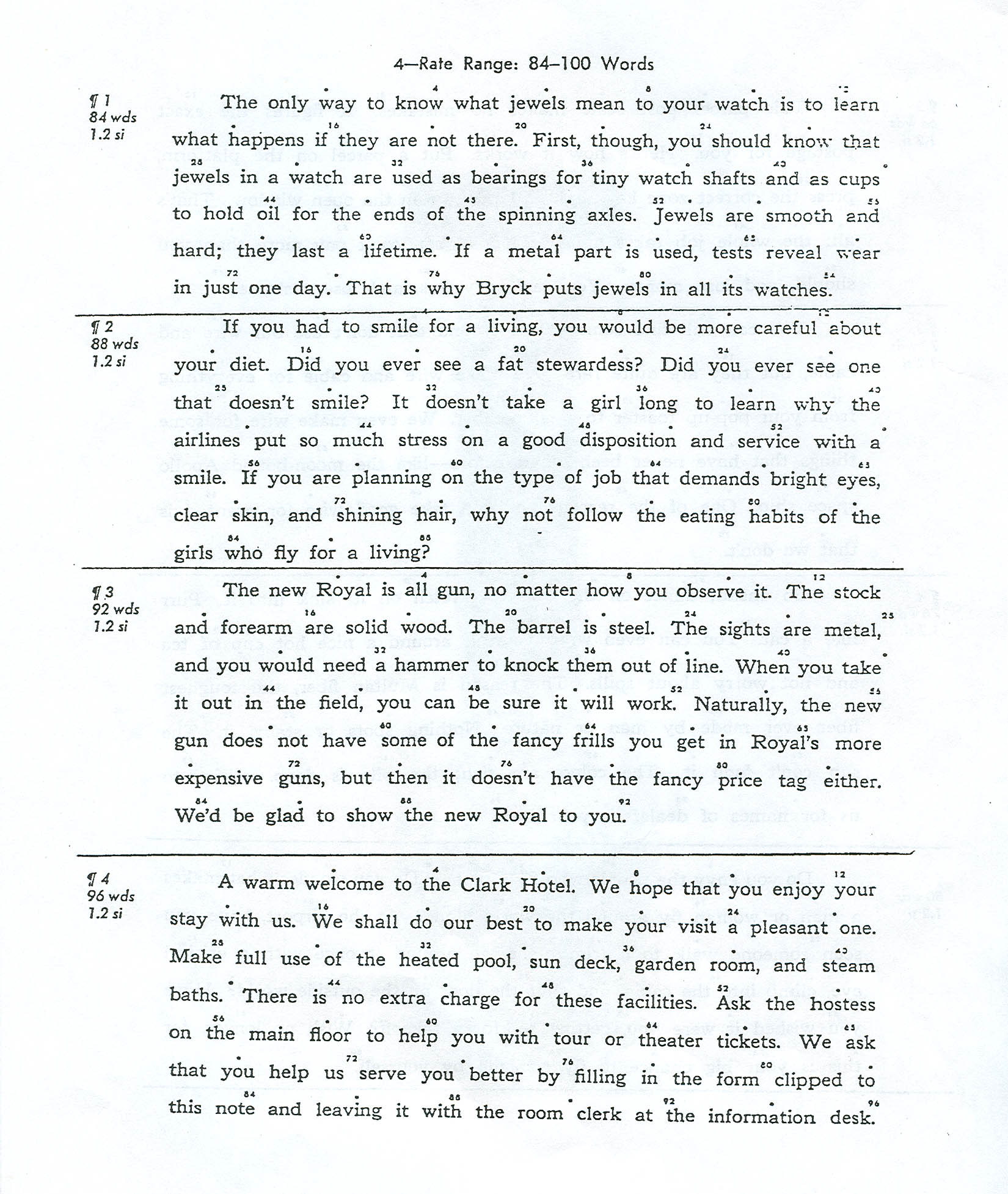 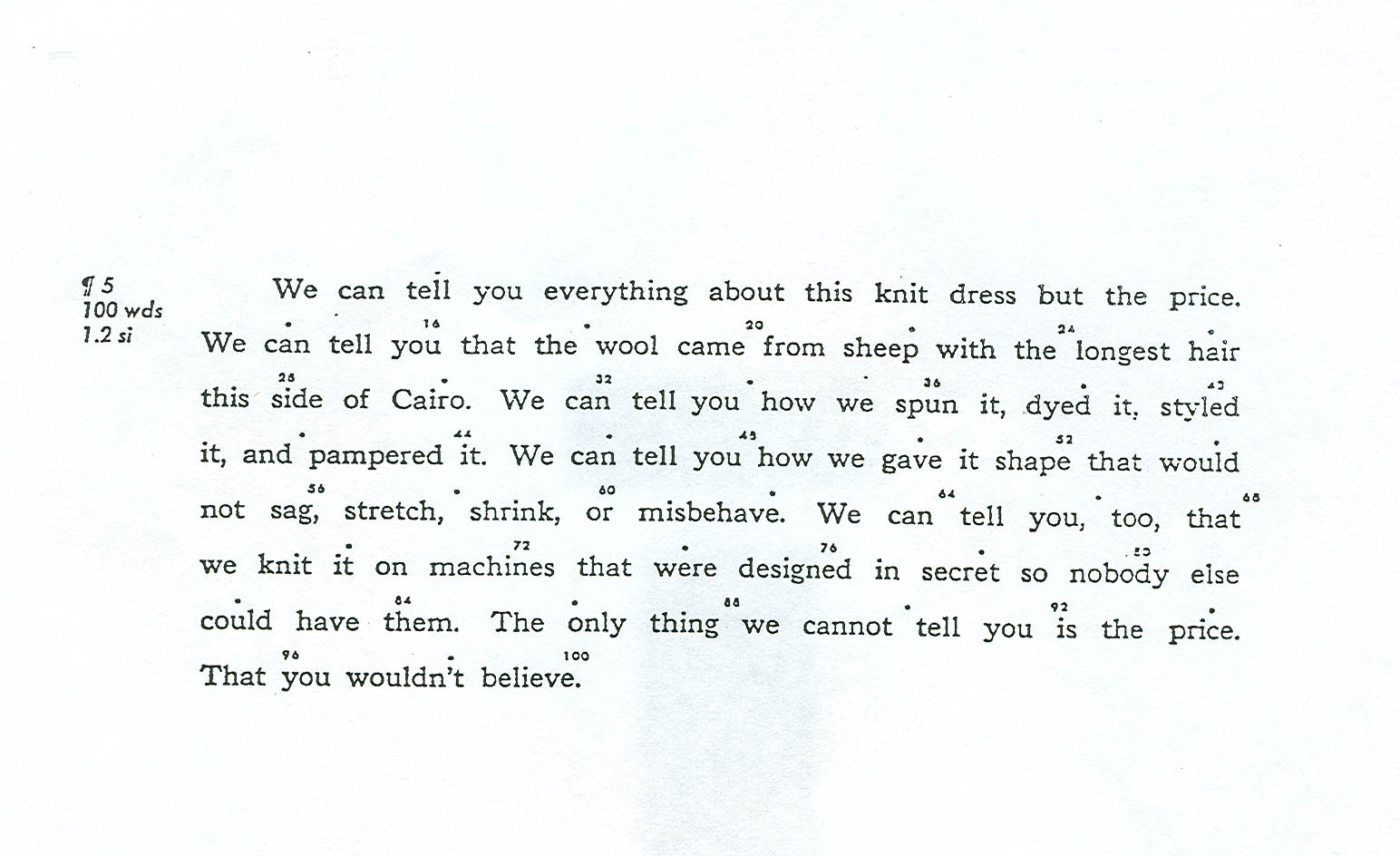 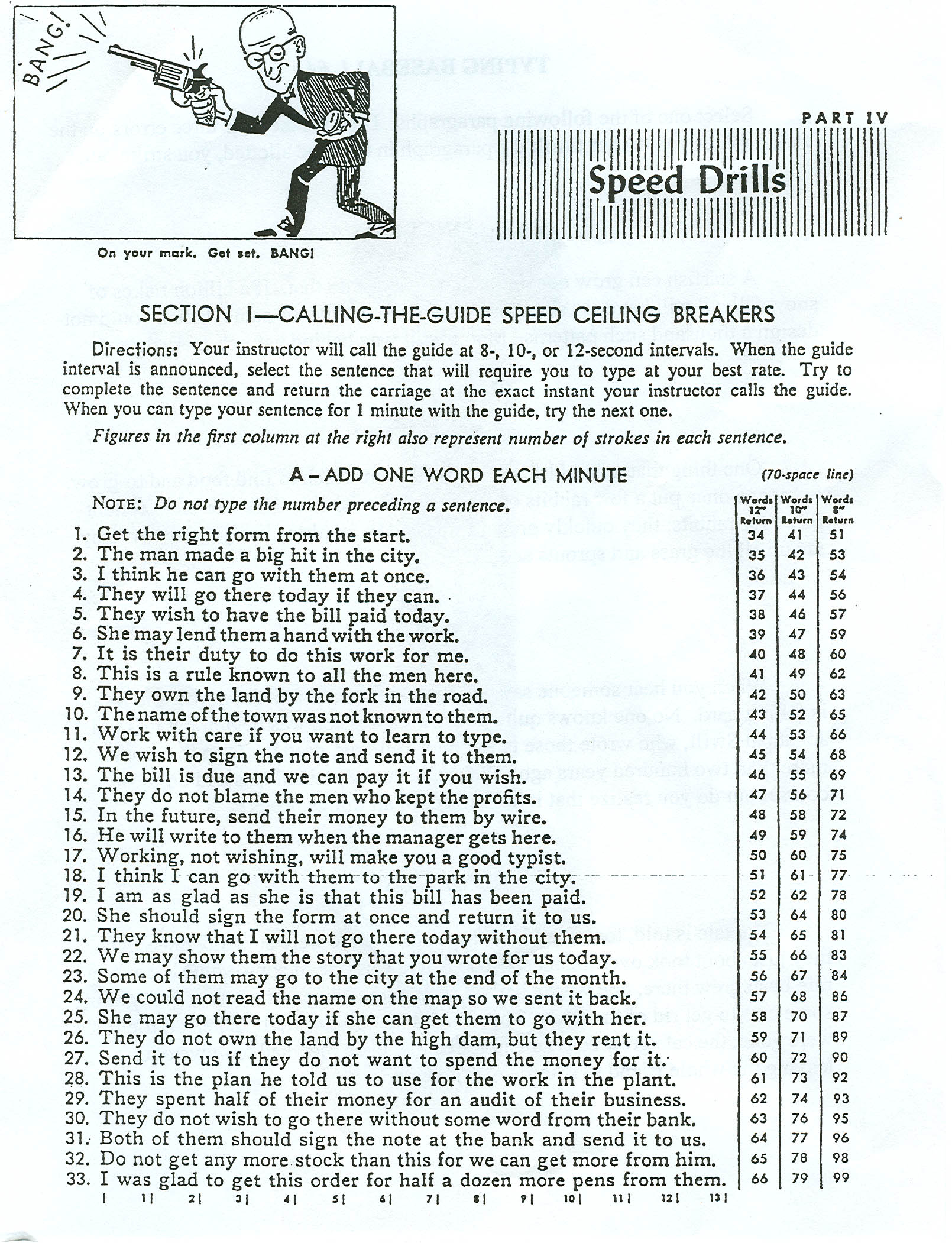 Drill 1 Abate aware accede agree axle award acquaint afterward awful arguableAvailable askance arbitrate azalea attracted abandon acrobatics awashBelieve between before bargain breeze become back barter brazen braveBright beatable baggage brass brick bludgeoning bathtub barbecue bratCar cease creased crazed catacombs cactus caucuses capsized criticizeCosmopolitan critic civics catastrophe cube chewable cortege caulkingDrill 2 Deeded decedents doubtful detected defenses deferred day dash dredgedDevastated degreasers determination debatable delays drafted decipherEerie except economy edged evolution evaded equanimity eraser evictedEffected extravaganza exaggerate every equip echelon eatable extractsFrazzle facsimile frequent fraught fleeced fewer farewell frugal fact	Fancy feared fretful fantastic frolic façade federate fragrances freeDrill 3Grudgingly gauging gingerly goggles giggling greatest granite gratifyGregarious generous grateful garage grand gigantic grandiose grabbingHighlight hardy hungry humble humiliate hither height heartthrob huntHaughty hurtful hosiery headhunter harass hurried hillside heartbreakInvincibility initiative inquisition inimitable individuality ionizedIniquity illness invite indefatigable invade implore imply immunologyDrill 4 1-Minute timingType in open screen of Micro Type pro—set your timer for 1 minute.What is it that makes one person succeed and another fail when the two seem to have about equal ability?  Some have said that the difference is in the degree of motivation and effort each brings to the job.  Others have said that an intent to become excellent is the main difference.At least four items are likely to have a major effect on our success: basic ability, a desire to excel, an aim to succeed, and zestful effort.  If any one of these is absent or at a low point, our chances for success are lessened.  These features, however, can be developed if we wish.Drill 5 Junior jumping juxtaposed jiggle jigsaw jiffy jingle jitterbug joltedJob joblessness jockey jocularity jog joggle join jointly journalizedKangaroo knight khaki kimono kibitzer kicking kidney kilts kidnappingKilocycle kilogram kilometer kin kilowatt kilovolt knitting kilterLimitless liability lightly leveling lavaliere lovelier loyalty likesLibel life lively lifts lifeless ligament luggage lunar lye limitlessDrill 6 Management minutemen magnanimity minute money manly mammothMinimized maximum murmur mumps milk million manikins minimumsNineteen nuance nihilism nominal nominations nozzle numeratorNone nun nullify nylon nonofficial nuclear nonprinting no nonsenseOh oily only odorless oleomargarine onions odd Olympiad orchestraOmbudsman ominous opportunity opponent opposite on omnipresentDrill 7 Portray pinpoint pretzels portfolio pizzazz precedence police policyPeople population physician physicist physiology polo pole puny puppyQuotient quote quotas quorum quotation quizzical quiver quite quintetQuixotic quitclaim quits quirks quisling quips quintuples queriedRebel rave razed revere retreat reward requests razzed react rhubarbsReverberated receded rested racquetball rutabagas reassessed ragweedDrill 8 1-Minute timingType in open screen of Micro Type pro—set your timer for 1 minute.Planning is the first step in composing a message.  The plan should include a goal, what you want to accomplish.  It also should include a list of the points you will use to convince the reader of your point of view or of the action you want taken.  The list should be arranged in logical sequence.Your goal is the major idea behind the topic sentence.  The topic sentence is often stated first, followed next by facts and ideas that support it.  You may instead decide to work up to the main idea at the end.  In either case, you itemize the information and tie it to the main thought.Drill 9 Sewers severe seven sextet seesaw seaweed scarcity statistics swervedSeafarer statecraft started sweet sweat squarely staggered segregatedTargeted tweezers tripartite treat threatened tooth twisters trapezesTechnology triumph tutoring taffeta tattered teeters torture truthfulUnjust unnumbered unfair unbundled unblocked unhurried understandUnusually untruthful untutored unimpeded ungracious unpopularDrill 10 Vivid vicarious vacates vascular vanquish velvet variables verve varyVases vaults varsity varnish veered veal vellum vegetate vicious vitaWatercress westward wintergreen waterish welfare warfare wrongWetter wettest weave watercrafts weedier weeded waxed waste waterXanthate xanthene xanthin xerophthalmia xenophobia xanthomataXanthoma xanthophylls xanthophyllic xanthophyllous xenolithicDrill 11 Youth youthful yesterday yesteryear yield yielding yodel yogurt yokelYoga yardage yolks yonder your yourself yourselves young youngerZany zanies zealotry zeal zealot zealously zebra zebu zenith zenithalZones zonal zephyrs zero zincky zest zirconium zodiac zip zigzag zipperPin pink pull plush piano pool pulpit pumpkin pupil piping pilfer popPlod plot plotting plum plumb plunk plump pump poison poke pointDrill 12 1-Minute timingType in open screen of Micro Type pro—set your timer for 1 minute.As you work for higher skill, remember that how well you key fast is just as important as how fast you key.   How well you key at any speed depends in major ways upon the technique or form you use.  Bouncing hands and flying fingers lower the speed, while quiet hands and low finger reaches increase speed.Few of us ever reach what the experts believe is perfect technique, but all of us should try to approach it.  We must realize that good form is the secret to higher speed with fewer errors.  We can then focus our practice on the improvement of the features of good form that will bring success.Drill 13Barb badgered bartered battered beverages bags bread breezes bereftBeebread berated bereaved breakfast beguiling bazaar bequest bathrobeFewer fever freeze faze fracas facet forefront fearful folklore feelsFables fortress frenzy friends forthrightness frightfully firefighterGreedy garage garb garbage grade grave grace grasshopper graze gadgetGratuity grateful gaze gavel greetings gyrate geese greaser graduatesDrill 14 Honolulu hulk hump holly haulm hoop holy hill hilly hull hymn hip himHybrid hygiene helicopter honor homogenous haphazardly heliumJourney journalism jubilee jubilant judge judgments jubilation jostleJoke joist jolly jocular judicative juicy juggler julep jumpy jumpersTyrant thrifty thrust thirstily thorough thoughtful though taught tipsyTightrope turntable throughout thoroughfare traversed traced twisters Drill 15Cabaret cabbage crab carafe carefree carfare cassettes cataract caterCrabgrass craft created cede circle circumvent civil cascade cyclicalMimeograph mine millennium minimum minuet mismatch mollify mullMomentum moment monodrama monomolecular murmurs mummifiedUniquely unupholstered unfortunate unqueuing unrealistic unpinpointedUnusual unaffected unjudged unjudicial undertrained unjaded unluckilyDrill 16 1-Minute timingType in open screen of Micro Type pro—set your timer for 1 minute.In excess of a hundred different makes and models of personal computers are now on the market.  An amazing number of software packages are available to use in them.  Each software package has its own commands to make an operating system work.  Commands that are given in one package often do not work for another program.An operation guide usually is prepared for each disk package.  The guide shows you how to power up and power down the system, how to format a disk, how to copy a disk if permissible, and how to perform various other major functions of which the program is capable.  It is necessary to learn the commands required to make your program function.Drill 17 Detergents drawer drew draw dwarfs dwarfed drifted desecrated dazzledDefeated desegregated deser4ted defected deadbeats described decreasesVigil victim viaduct vibrates video views vignette veered vanquishedVivacious vivacity viand voices vociferous vocation vocabulary voltsYell yellow yea year yearling yeast yeoman yule yuletide yucca yachtsYachting yak yam yank yap yard yawl yaws yin yipping yesteryearDrill 18 Eastward exacerbated exact effervesces estates etcetera excavated eweExceeded excreted exerted extraordinary evergreen egregious exercisesInn invalid inside insidious intelligibility insensitivity individualInsatiability instability intangibility indefensibility insignificantNotifications nonprotein nonproven ninety numerous null  numeralsNonsense nurses nosiness notarizations numinous numeration numbsDrill 19 Anxiety anxious reflex reflexes box boxed awe awed exile axis extremeExcept exceptional extra extreme exact exactness exceed exceeding laxKeys kind king kingcraft kinetic kingdom kinship kisses kitchen kneesKnack knuckle kitten knock knead knavery knell knew knife knottyReserves rearrested retracted retraced refreeze retread retargetingResegregate reward reverses restated reimbursed reread retargetingDrill 201-Minute timingType in open screen of Micro Type pro—set your timer for 1 minute.As you build your keying power, the number of errors you make is not very important because most of the errors are accidental and incidental.  Realize, however, that documents are expected to be without flaw.  A letter, report, or table that contains flaws is not usable until it is corrected.  So find and correct all of your errors.The best time to detect and correct your errors is while the copy remains in the machine or on a monitor.  Therefore, just before you remove the copy from the machine or screen, proofread it and correct any errors you have made.  Learn to proofread carefully and to correct your errors quickly.  This is the way to improve your productivity.Drill 21Attested actress attracted average averted abated aggregate arrestedAggravated awed arcade abstractor aftertaste asseted acreage abscessSteadfast stargazer stewardess swelteringly sweetbread savages sacredSalvage serrated subtracted spectrum shortfall shortbread subversionsWatchword whimsical walk waterfront wristwatches wardrobes walkingWacky wardress waltz wart waxed wayward wear web wedged waterfallDrill 22Lilly limps lip lumpy lonely lovely loathed looking liking limelightLurch lobster local luxuriate logistics lullaby locker lust locationsOmnivorous overgrown ongoing opposable onerous oblong opposedOnion opinion opportunistic option oratory ounce overbrewed operatorsQuagmire quaint quick qualified query quench quests quinces quintupleQuilting quill qualification quietude quarrelsome quiescence quiveredDrill 231-Minute timingType in open screen of Micro Type pro—set your timer for 1 minute.What is a job?  In its larger sense, a job is a regular duty, role, or function that one performs for pay.  Therefore, when you apply for and accept a job, you accept responsibility for completing a series of specified tasks such as record keeping, word processing, and data entry.What is a career?  A career is a broad field in business, professional, or public life that permits one to progress in successive steps up the job ladder.  Whatever the tasks performed, one may have a career in law, in health services, in education, or in business, for example.It should be very clear that a career may include many jobs, each with different ability requirements.  Realize, however, that many of the jobs leading to increasing success in most careers are better done with greater ease by people who have built a high level of keying skill.Drill 24Amalgamated asbestos abstract acceded aggravate attract awkwardBalladeer burlesque befuddle breezed battered badgered barbed bereaveCriticize chimney cabbage crabgrass cabaret catacombs colonize crazedDecided dragged doubtful daffodil diploma disgruntled deeded decedentAmalgamated asbestos abstract abated aggravate attract awkwardBalladeer burlesque befuddle breezed battered badgered barbed bereaveCriticize chimney cabbage crabgrass cabaret catacombs colonize crazedDecided dragged doubtful daffodil diploma disgruntled deeded decedentDrill 25Effervesce extracted evaded excavated exceeded extraordinary eastwardFederate farewell fewer fewest freeze fracas fables face frequent fewGarbage galaxy garage greaser greatest grateful gregarious gaze grazeQuagmire quizzical quixotic quotient quaint quotation quarrelEffervesce extracted evaded excavated exceeded extraordinary eastwardFederate farewell fewer fewest freeze fracas fables face frequent fewGarbage galaxy garage greaser greatest grateful gregarious gaze grazeQuagmire quizzical quixotic quotient quaint quotation quarrelDrill 26Retracted refreeze retargeted reverberation regrettable react recededSewage subtracted sweetbread staggered seaweed stowaway savageTraversed tweezers tattered targeted tumultuous twist trapeze thriftyVeered vibrate vivacious vacation vociferous vertebra vegetate vertexRetracted refreeze retargeted reverberation regrettable react recededSewage subtracted sweetbread staggered seaweed sextet stowawayTraversed tweezers tattered targeted tumultuous twist trapeze thriftyVeered vibrate vivacious vacation vociferous vertebra vegetate vertexDrill 271-Minute timingType in open screen of Micro Type pro—set your timer for 1 minute.In deciding upon a career, learn as much as possible about what individuals in that career do.  For each job class, there are job requirements and qualifications that must be met.  Analyze these tasks very critically in terms of your personality and what you like to do.A high percentage of jobs in major careers demand education or training after high school.  The training may be very specialized, requiring intensive study or interning for two or more years.  You must decide if you are willing to expend so much time and effort.After you have decided upon a career to pursue, discuss the choice with parents, teachers, and others.  Such people can help you design a plan to guide you along the series of steps required in pursuing your goal.  Keep the plan flexible and change it whenever necessary.Drill 28Waxed wedged warfare watercraft watercress waterish wasted wartAxiomatic exalt expeditous anxiety exile exceed boxed extreme exceptZigzag zinnia zinc zealous zest zillion zoology zephyr zabaglioneWaxed wedged warfare watercraft watercress waterish wasted wartAxiomatic exalt expeditous anxiety exile exceed boxed extreme exceptZigzag zinnia zinc zealous zest zillion zoology zephyr zabaglioneDrill 29Homonym haphazard hill humor hungry homogeneity hippopotamusIdiosyncrasy inky injustice inimitable imply inn iniquity initiativesJoin jumpy jolly juicy jalopy junk jeopardize jujitsu junction jumperKim kimono kicking kidney kayak kamikaze kisses knotty knucklesHomonym haphazard hill humor hungry homogeneity hippopotamusIdiosyncrasy inky injustice inimitable imply inn iniquity initiativesJoin jumpy jolly juicy jalopy junk jeopardize jujitsu junction jumperKim kimono kicking kidney kayak kamikaze kisses knotty knucklesDrill 30Loop loin lolly lumpy leveling lavaliere lovelier luxuriate logisticsMonopoly manikin minimum mumps murmur momentum magnanimityNull  nuance numbers nylon nun nihilist nook nominee necessityOn only oily opinion onion ounce oppose opposable opposites opportuneLoop loin lolly lumpy leveling lavaliere lovelier luxuriate logisticsMonopoly manikin minimum mumps murmur momentum magnanimityNull  nuance numbers nylon nun nihilist nook nominee necessityOn only oily opinion onion ounce oppose opposable opposites opportuneDrill 311-Minute timingType in open screen of Micro Type pro—set your timer for 1 minute.For many people in the early part of the century, staying in the same job with a single company or institution for their entire productive lives was not too uncommon.  Now it is thought that many fledgling workers will switch jobs several times in their working lifetimes.The pace of change in that national job arena today requires that all people prepare themselves to move upward or outward in the same company or from firm to firm.  Such moves demand widened experience and education. Often the moves result in better pay and benefits.So do not envision your diploma or your initial job as the end of anything.  Recognize that they are merely milestones in the ongoing process of preparing for a richer, more responsible life.  Living is a process of become rather than a state of being.Drill 32Polo pinpoint pump plump plum pin pink pull pool pulpit pumpkinunscrupulous ultimate unnumbered unjumbled ultimatum unchewableYule yuletide yacht youngest yip yard yank year yell yellow yesterdayPolo pinpoint pump plump plum pin pink pull pool pulpit pumpkinunscrupulous ultimate unnumbered unjumbled ultimatum unchewableYule yuletide yacht youngest yip yard yank year yell yellow yesterdayDrill 33Apples, pears, lemons, bananas, plums, grapes, cantaloupes, tangerines,Kales, spinach, turnip greens, watercress, peas, string beans, collards,Spoons, forks, knives, plates, saucres, dishes, cups, glasses, napkins,Shoes, boots, coats, hats, belts, dresses jackets, stockings, scarves,That is it.  It is my final offer.  Take it or leave it.  Now or never.What a bargin!  This is wonderful!  You are the best!  Keep on trying!Drill 34What is the problem?  Why can’t you buy it now?  Don’t you want it?Bob - my brother - is going to participate - I hope - in the next Olympics.I hope my keyboarding book is easy to follow, and you are enjoying it.A brother-in-law and sister-in-law attended my annual Christmas party.In this topsy-turvy, pay-as-you-go world, I nearly flip-flopped today.Jo earned the following:  Honor Roll and Rhythmic Keying Certificates.Drill 353-Minute timingType in open screen of Micro Type pro—set your timer for 1 minute.A job description is a formal statement of the duties performed by a worker.  It may include both quality and quantity factors.  The job description is used to select new workers and place them in jobs that best fit their abilities.  A brief summary of the job description may be given to people who show interest in working for a company.A performance appraisal form is a formal method of assessing the performance of workers.  It defines each level of excellence a person may reach.  It then lists in major groups the duties workers in a job class perform.  The supervisor rates the person on each duty, using a scale of one to five, with a rating of three representing the standard.A job description and an appraisal form may have a section on work habits: attitude on the job, working well with others, proper use of time, skill in writing and speaking, and initiative.  When a job is done equally well by two workers, the one who shows better work habits and attitudes will usually get the prized promotion or pay increase.Drill 36Able Both Cost Done Each Fact Gate Idle Just Kind Long Many WhereNice Open Poor Quit Rare Stay Used Very Well Xero Yell Zany FunnyIt Is True That Some Of Us Type Well If We Learn To Shift.This Is Not An Easy Drill To Master, As It Requires A Lot Of Practice.When You Learn To Shift Well, You Will Find That It Is A Lot of Fun.At First, Though, This Drill Will Be Very Frustrating For You To Do.Drill 37Shortcomings irresistible embezzlement abstruseness ecstaticallyPersistently introduction availability condominiums immunologistDenomination performances considerably monopolistic machinationsDifferential preferential asphyxiation effervescent tractabilityUnsuccessful registration supplemental optimistically disseminatedSymbolically intercepting periodically luminescence misdemeanorsDrill 38Perceptional excruciating dishonorable undiscovered productivityUnemployment historically coordination disdainfully intimidationConsiderable perpetuating forthrightly undiscovered continuancesManipulative implications commandeered rehabilitate incalculableRedundancies unblinkingly carelessness catastrophic philanderingEntrepreneur differential pathologists statistician technicalityDrill 393-Minute timingType in open screen of Micro Type pro—set your timer for 1 minute.Workers on the job have to plan their workdays and organize their work so that all duties are done in a timely fashion.  As a result, much is being said about teaching students to prioritize work.  The truth is that novice office workers have only limited opportunities to set their own priorities; rather, priorities are often set for them.For example, in a word processing center a supervisor receives the work from various document writers.  He or she then assigns the work to keyboard operators on the basis of their work loads and in the sequence of immediacy of need.  Even a private secretary is often told by the “boss” which work is urgent and which may not be needed immediately.As workers develop on the job and are given a greater variety of tasks to perform, the need to set priorities increases.  By then however, they will have learned through their supervisors which types of tasks take priority and which ones can be put off.  Realize that priorities grow out of the immediacy or timeliness of need.Drill 40Experimental interminable vaccinations demilitarize exploitationGraciousness acquiescence chauvinistic maneuverable naturalisticMasquerading fictionalize peripherally optimistically elucidationsUproariously monopolistic ecstatically rhapsodizing usuriousnessMerchantable minimization impressively magnificently unconsciouslySalesmanship tranquility sophisticate superlatively transcriptionDrill 41Recalcitrant perpetrators constructive undergraduate disappearanceCompensating appreciation championship entertainment reconsideringMysteriously destinations equalization interrogating technologicalDistribution transitional commutations progressively realisticallyCounterpoint kleptomaniac pathetically exceptionally confrontationCivilization perseverance vanquishable comprehension inconceivableDrill 42Secessionist apprehension insurrection unenforceable unconsciouslyConstituency miscalculate imponderable personalities automaticallyDramatically introduction consultation disproportion sensitivitiesUnreasonable compartments inauguration investigative compassionateExtrapolated misinterpret expectations transgression unequivocallyAffectionate neutralizing encountering contradictory manifestationDrill 433-Minute timingType in open screen of Micro Type pro—set your timer for 1 minute.People in business are concerned about what is communicated by the written word.  As they write memos, letters, and reports, they may plan for the content but may not plan for the image of the message.  Experts, however, realize that neglecting the way a document looks can be costly.Many times a written piece of correspondence is the only basis on which a person can form an impression of the writer.  Judgments based on a first impression that may be formed be the reader about the writer should always be considered before mailing a document.The way a document looks can communicate as much as what it says.  Margins, spacing, and placement are all important features to consider when you key a document.  A quality document is one that will bring the interest of the reader to the message rather than to the way it appears.Learning a New LanguageType the sentence first in English, then in the three languages. Please type the name of the language as shown. Hello there, my name is: (type your name)Norwegian: Hei, mitt navn er:Lithuanian: Sveiki, mano vardas yra:Spanish: Hola, mi nombre es:Where is the bathroom?Indonesian: Kamar kecil dimanaDanish: Hvor er toilettetGerman: Wo ist die ToiletteI am going to the store.Africknns: Ek gaan na die winkel.Czech: Jdu do obchodu.Italian: Vado al negozio.Michael says we are almost there.Lithuanian: Michael sako mes beveik ten.Romanian: Michael spune ca suntem aproape acolo.Swahili: Michael anasema sisi ni karibu pale.Is this the right way?Irish: An bhfuil an ceart ag an mbealach seo?Haitian Creole: Se nan fason sa a dwat?German: Ist dies der richtige Weg?Do you have change?Dutch: Heb je veranderen?French: Avez-vous changer?Swedish: Har du byta?Will you take my order?German: Nimmst du meine Bestellung?Italian: Vuole prendere il mio ordine?Norwegian: Vil du ta bestillingen min?Which way to the embassy?Welsh: Pa ffordd i'r llysgenhadaethGerman: Welcher Weg zur BotschaftEstonian: Milline viis saatkondaWe are going home on Friday.Filipino: Kami ay pagpunta sa bahay sa Biyernes.Malay: Kita akan pulang pada hari Jumaat.Finnish: Olemme menossa kotiin perjantaina.The airport lost my suitcase.Romanian: Aeroportul a pierdut valiza mea.Estonian: Lennujaama kaotasin kohvri.Danish: Lufthavnen har mistet min kuffert.My uncle is coming at the end of September.German: Mein Onkel ist auf Ende September kommen.Norwegian: Min onkel kommer i slutten av september.Swahili: mjomba wangu anakuja mwisho wa Septemba.This weekend we are going to a party on the island.Indonesian: Akhir pekan ini kita akan pesta di pulau itu.Italian: Questo fine settimana andiamo a una festa sull'isola.Afrikaans: Hierdie naweek gaan ons na 'n fees op die eiland.Come down and visit us from Wednesday to Friday.Swahili: Ziara ya kuja chini na sisi kutoka Jumatano na Ijumaa.Dutch: Kom ons bezoeken van woensdag tot en met vrijdag.German: Komm herunter und besuchen Sie uns von Mittwoch bis Freitag.I would like to purchase a tiger.Haitian Creole: Mwen ta renmen achte yon tig.Spanish: Me gustaría comprar un tigre.Turkish: Bir kaplan satın almak istiyorum.Can you remember my password?Azerbaijani: Misiniz unutmusunuz?Catalan: Te'n recordes de la contrasenya?Slovak: Spomeniete si svoje heslo?My mother says that I am very handsome.Spanish: Mi madre dice que soy muy guapo.Filipino: Aking ina sabi na ako masyadong guwapo.Danish: Min mor siger at jeg er meget smuk.Are you going to eat that?French: Allez-vous manger de cela?German: Are you going to eat that?Lithuanian: Ar ketinate valgyti, kad?Can you pick up the mail on your way home?Indonesian: Bisakah Anda mengambil surat dalam perjalanan rumah Anda?Filipino: Maaari mong kunin ang mail sa iyong paraan sa bahay?Welch: A allwch chi dalu'r post ar eich ffordd adref?You are a very kind person, thank you for your help.Africaans: Jy is 'n baie vriendelike persoon, baie dankie vir jou hulp.Spanish: Usted es una persona muy amable, gracias por tu ayuda.Italian: Sei una persona molto gentile, grazie per il vostro aiuto.	Keyboarding Drill 01 – Foreign WordsThis drill is intended to help you keep your eyes on the text as you key in the words.  Do not worry about keying in the special characters that some words may have, just key in the regular letter.This drill may be done in MicroType Pro (with or without timer) or in Microsoft Word.De productiviteit van het bureau verwijst naar de verhouding van bureauinput, of de kosten van materiaal, bureauruimte, voorraden, en arbeid, aan de output van het bureauaantal arbeidskrachten. De capaciteit van een organisatie om output aan een sneller tarief te verhogen dan bedrijfskosten neemt is essentieel voor zijn succes en misschien voor zijn overleving toe. De meeste mensen zijn het ermee eens dat verbeteren van productiviteit essentieel is, maar het raadsel moet hoe te over dit het doen gaan. Misschien de eerste stap is een mythe te verjagen die vele mensen geloven -- namelijk moeten zij harder werken om hun huidig tarief van productie te overschrijden. Het betere idee is dat zij slimmer bij hun banen moeten werken, niet harder.	Bepalen hoe te om slimmer te werken, zou men de dagelijkse routine eerst kunnen analyseren om te zien of zouden sommige taken die manueel worden gedaan efficiënter met de hulp van technologie kunnen worden voorgevormd. Door administratie automatisering, kan veel werk sneller en nauwkeuriger worden gedaan. Vaak, kan de informatie die volledig is en tot datum slechts door geautomatiseerde systemen worden verstrekt, aangezien wat informatie verouderd wordt tegen de tijd dat het kan manueel worden geproduceerd. Nochtans, moet de zorg worden uitgeoefend om ervoor te zorgen dat de automatisering niet wordt gebruikt om teveel van het verkeerde soort gegevens te produceren, zoals is geweest soms het geval.Keyboarding Drill 02 – Foreign WordsThis drill is intended to help you keep your eyes on the text as you key in the words.  Do not worry about keying in the special characters that some words may have, just key in the regular letter.This drill may be done in MicroType Pro (with or without timer) or in Microsoft Word.De computer is een verbazende machine. Het is verbazend wegens de vele dingen het, de snelheid waarbij het zijn verrichtingen doet, en de graad van nauwkeurigheid het handhaaft. In het kort, is de computer één van belangrijkste uitvindingen van de mensheid de en een middel dat overal schijnt te zijn en alles te doen.	De computers worden gebruikt door studenten in vele klassen. Zij worden gebruikt door mensen die in gezondheid, wet, de landbouw werken, en te registreren, te houden atletiek, en procesgegevens. De sterren van de rots gebruiken hen om overleg in werking te stellen en muziek te schrijven. De computers lopen en het werk aangaande lopende band en gebruikt om vele consumptiegoederen te ontwerpen.	De computers zijn uitgebreid veranderd tijdens de korte periode zij hebben bestaan. Vroege degenen moesten op speciaal gebied worden gehouden en door opgeleid personeel lopen. Vandaag, gebruiken de jonge kinderen hen om of voor spel te leren. De jumbo, langzame computers van vorig jaar hebben aan de kleine, snelle computers in gebruik vandaag uiting gegeven.	De computers zijn uitgebreid veranderd tijdens de korte periode zij hebben bestaan. Vroege degenen moesten op speciaal gebied worden gehouden en door opgeleid personeel lopen. Vandaag, gebruiken de jonge kinderen hen om of voor spel te leren. De jumbo, langzame computers van vorig jaar hebben aan de kleine, snelle computers in gebruik vandaag uiting gegeven.Keyboarding Drill 03 – Foreign WordsThis drill is intended to help you keep your eyes on the text as you key in the words.  Do not worry about keying in the special characters that some words may have, just key in the regular letter.This drill may be done in MicroType Pro (with or without timer) or in Microsoft Word.Meer tijd is toegewijd aan commerciële vergaderingen dan ooit voordien. Vandaag beslist een groep eerder dan een individu de richting van vele organisaties. De vergaderingen verstrekken het forum voor besluiten die door een groep moeten worden genomen. Deze vergaderingen slagen niet per toeval of ontbreken. Een succesvolle commerciële vergadering zal eerder voorkomen wanneer het voorafgaande bericht van de tijd, de datum, de plaats, en de agenda worden verstrekt. De agenda informeert snel de groepsleden over de agendapunten om op de volgende vergadering worden geleid. Het staat hen toe om voorafgaand aan de tijd van de vergadering te plannen en voorbereidingen te treffen.	Alhoewel de besluiten door een groep worden genomen, is de leider van de groep de sleutel aan het succes van een vergadering. Overseer bepaalt wanneer de vergadering begint en wanneer het, de te bespreken faciliteiten zal besluiten, de agendapunten, en de mensen die aan de vergadering moeten worden uitgenodigd. De efficiënte groepsleiders streven ernaar om vergaderingen op tijd te beginnen en te besluiten. Zij voorzien deelnemers van informatie over belangrijke agendapunten voorafgaand aan de vergadering. Zij zorgen ervoor dat de de vergaderingsplaats en faciliteiten tot het succes van een vergadering ertoe bijdragen eerder dan aan het afbreuk te doen.the oftoandin youaforweyourfromusanhasallwascananybeentimesomeserviceambusinessnowtheiralsoknowmeenclosedlikehadsuchhisworkmostuseprogramappreciateyearsthatisbethiswillonhaveourareIonetheselettermaypleasedo neworderbut theyaboutupcompanywerethemwhooutmakewhenhewithasitatbyornotifwhichwouldsothereveryothershouldnoinformationyearofficemorethanmadeeachonlymythanktwocopydepartmentmanysendgoodmuchunderwhathopefirststategetjustaftergivethroughpolicypricebestseewantduringneeddaysnextthreenecessarypresentshallfeelletherefuturepercentspecialuponinterestedthenaccountlinemailmaterialduefindhelpitspossibleinterestinsurancedatewelloversalesbeforemeetingtakefurtherreceivedhowabovebeingplancheckforwardcoursereportcitypeoplesurethosepartcompleterequestnumbersincecostcouldhoweveravailablereturnschoolamountpereveryareabecausedaymustintowayformsamelastmonthusedwishmatteragainadditionalcallopportunitytodaymighthomepaidcreditfollowingbothablepaywherememberscopiesattachedboardenclosinghospitalregardingmoneypleasedgivencardreceiverecentsystembackpricesratesetbuildingitemsfederalcustomersseveralsupplylesschargenationalproductscontracthappythereforeassociationfullgeneralhimfreenotebelievelistcommitteepaymentequipmentlifeattentiontotalperiodtaxmonthsadvisejobmakingbillwhiletypebasisemployeesimportantbooklongpersonalpropertyinvoicefewwithoutapplicationsentsoonstockuntilownpublichighcomepastwriteconcerningwithinlookpositioncaseweekofferprovidenamethinkhavingbetterreplyreceiptgreatloanincreasequestionschangetoocontactdivisiondonevaluekeepmemberassistancedoesbankanotherwatercertainlyeducationgladgoproblemreferenceadditionrequiredstatesannualcontinueproblemscollegecurrentfivevisitcustomerprobablymanagerstaffratescannotkindapproximatelypower shownevengoinggrouprequirementsdidfourgovernmentcompaniescountymanagementeffectiveplanslettersneedsoperationshowbetweenincomepresidentaskrecordsmallclaimeversizecooperationorganizationfieldserverepresentativestudentsheldrightservicespurchaseshipmentstilllocalrequestedrecordsmarketplacestatementthankswhyfactissuedeliveryproductionwhethersectionregardsvariousmembershiprecently don’t experiencemensavingssendingsuggestmeetreasonworkingdealersroomtrainingeitherlargesubjectpleasurecashdatedordersfamilyprojectalreadycoveringdirectpremiumfinebalancesaidagoalwayslawlookingoldtaken neverefforthandqualitytenissuedsheetbecomedealerindividualsupportcostsimmediatelylownoticecareconveniencestudyweeksregularadministratingprotectionscheduleinquiryoriginalquestionrealcompletedfillformsindustryoncetrustworldboxdevelopmentcommunitydefensefilereturnedappreciatedcontrollittleputcoverdistricthearalongbenefitsdesirepagestorebooksendsalepointwritingadvertisingconsiderationplanningagencyconstructionmachinesecondaddressmerchandisereadoilaskedunitdownsayansweractactionbenefitshippedsixwishesdoctorenvelopeattendlaborbringpersonnelconventioninvestmentcertainemploymentpriorstudentoperationsprovidedratherpaperparticularentireexpectfarmeansshetogethershortdirectordiscussimmediatemonthlypoliciesagreementmaterialspostfoundheritemplantpurposetimes proposedreceivingtelephonetellfurnishsincerelysituationagainstcommissionexecutiveothersreportsstreetairtrademodelsampleunableareasbondscentshelpfullistedsoldwrittencasesclassoffapprovaldoingincludelossperhapsunderstandenoughhalfneededopenyetincreasedfacilitiesproductchangesconnectionthoughtaveragefundssellyou’llresultbelowincludingindicatedreserveunlesseffectleastprogramspromptlyrunexpensemanpersonsuccessregulationsresearchresultssignhesitatesomethingcertificatepromptsummeradvisedcorrectextragivingopinionsuccessfuldateexcellentinterestingspacetrycarcatalogreviewsignedtakingthroughoutunitsestateeventfallunderstandingbuycountryhandlingmajorquiteshowingthingsyourselfhealthassureexaminationfreighthearingnetnorthproperstandardalthoughcoveragediscountfollowsherewithmindplusunitedfinancialfirmaddressedcalledincludedremainaccordingagentconsiderfeehouseoutstandingpersonspreparedlotsuggestionteachersbigdelayelectricshipusingacceptapprovedcorporationlandlinesmailingmethodoperatingschoolstermsadvanceanythingideamillionregretcomingcouncildetailsfinalgasgettingmorningexpressgreatlynewespostagereadysorryaccountsbeginningbureaudesignedtaxesenclosefarmremembertopwararrangementsmachinesmethodssavecenterdifferentespeciallymedicalpartsprocesssatisfactorywelcomebulletindepositpaymentsplacedamongconsideredcontinueddirectlyeasyheadlimitedregardobtainproposalprovidestruckbookletconditiondollarsestablishedpicturespecificsuggested activitiesappreciationearlyexpensesholdofficespracticesouth submittedforcehoursinvolvedlatenearrequiresellingstationassistexceptaccountinggivesideasit’slatermailed minimumobligationsecuritysimilarviewadvantageconditionsfriendbrochurechargescleardiscussedfirementionedfairfilesgrowthindustrialprofitreturningseemsstartagreeconferencefullyparticularlyprogressseparateaccordanceaskingclosedeterminefacts furnishedpersonallypurposesseasonselfteachingcarbonchildrenclaims commentsfriendsactiveagentsextendedfilingmaintenanceshippingtestthirdtripcampaigncorrespondencehandleinchindicatestellsup[liesvolumeacknowledgeapplyaroundkindlyretailbasicconcernedfeaturesgreaterinvitationrespectseriesservingofferedpermitprivateprocedureprovisionssamplesarticlecommercialfood levelcarrychairmanfactoryfeetspringtitleaddedbasedcourt distributionbillscardsdevelopedforeignhousinginstructionsknownleftmannerorganizationssharechecksconvenientdealdemanddozenmakesmanualmissseeingclassesfollowhigherquantityrangesecretaryvaluableyourscapitaleverythingmortgageofficerspayableprintedprofessionalthustransportationactualaddbehalfmaximumportionpurchasedradioresponsibilitysourcethingcivileconomiceffortsorderedotherwisetowarduniversityadequateboyssimplyspeedabilitybroughtexampleagecentralcutdecisionfacultylongersideweeklywestinsuredlegalreferredtouchappearassuredbondfundhotellocatedemployeeengineeringgoodsgrademanufacturingmeetingspointsrevenuesheetstelevisionawaybankscodecolorcongressconsiderableconversationcovered forwardedleasepresspreviousstorestoldtownaccidentarrangebranch completelydailytraveltroubleactuallyaheadappropriatebaseearliestkindestmarketingmutualdamagedevelopdifficulteducationaleveningi’mincreasedinformedofferingperformanceliteraturepresentedrelativereportedrequestingroadsinceretermtwentyaidofficerstorysufficientsurveywroteappearsauthorizedblankbudgetdirectorsimprovementlowerredtireusefulappointmentauthoritybegincontractsfootreleaserisksubstantialteacheralmostcheckingdesignindeedphonesafetyapplicationsawarecarefullychancechapterfastincludesknowledgelargermaindoubtendorsementexchangefiscalhardinforminternationalparticipationprocedurespromotionservedstatedwhateverwordsanalysisbuildchurchentitledinsteadlicensequicklyrefershowssubscriptiontypesclubcoursesextendmotornothingpublishedrecommendreplacementsalarysinglethankingwhomappliedchargeddollarliabilitymanufacturersnaturequalifiedrealizerequestssubmitthousandsturncallsstoragewesternamendmentbuyingcontributionenablefacelearnmattersnamesfeesfiguresgreenhighlypotentialprovidingreasonssecurethat’sthirtyroutesecretarialsessionsharessimpletechnicalyesyoungagenciescomedeskdrivedropfiledfloorgenerallygroupshourjoinmanufacturenightpresentlypublicationreachresponseshipmentssoutherntalktrafficwordtreasurywantedacceptedaccordinglycauseenjoyexcessexplainfeltfigurenumberspaperspayingpossiblypoundsreadingrepresentativesseemselectedstepworthallowassociationsautomobilecertifiedcitizensconfidencedescribeddoubleearningsfinancehandledheardlatestmovepagesprovereallyreasonablerelations